4VWO Literature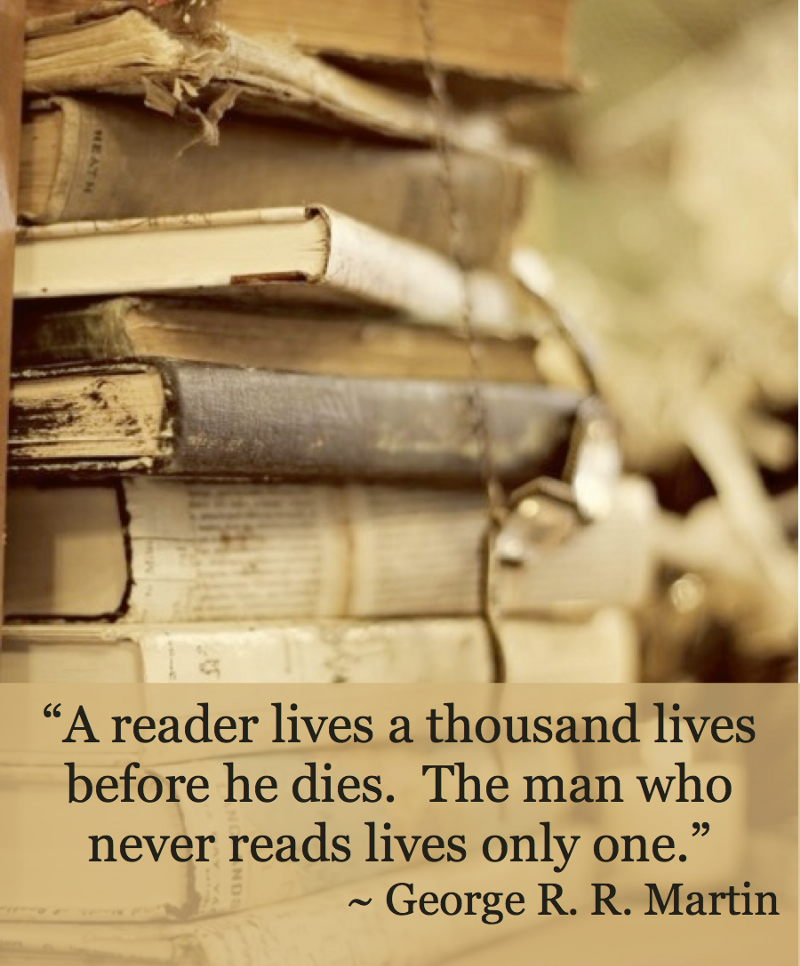 1. Why we readCalculating Love- Alicia D’Marvel							3Story of an Hour - Kate Chopin							72. Finding MeaningPowder- Tobias Wolf									93. Title + SettingThe Sniper- Liam O’Flaherty								12	4. PlotThe Last Rung on the Ladder -Stephen King						155. CharacterThe Test- Angelica Gibbs								256. Point of ViewThe Landlady – Roald Dahl								297. Symbolism + IronyThe Open Window - Saki								368. ThemeThe Painted Door – Ross Sinclair							39Alicia d' MarvelCalculating LoveDara Bennett, the novel's young heroine, has just arrived in New York from the Midwest to take a position in a prestigious consulting firm. Her first assignment is with a high-tech company founded and operated by charismatic Blake Darcy. The two are deeply attracted to one another, but as in all romance novels not all goes smoothly. We pick up the story in Chapter 12 as Blake confronts Dara: Why, he wants to know, has she been avoiding him? 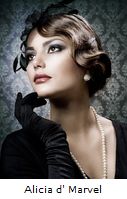 Chapter 12Dara struggled against his grasp, but she could feel his arms tighten around her, his hard breath on her. She felt faint as the room began to tilt around her. Once more Blake asked, “Why have you been hiding from me?” His voice was deep and sonorous, even threatening.“I…I…don’t…I don’t know,” she gasped.“Dara, you must tell me why you’ve been running away from me, why you haven’t answered my calls. Tell me,” he said in a commanding voice.“Let me go,” she gasped, and she struggled against his tightening hold. Finally, he released her, and she sagged against the wall, tears beginning to form around her eyes. Blake was still breathing hard, his clear blue eyes gazing steadily at her.She realized she was crying, gently, softly, as tears began to fall slowly down her cheeks. “Dara,” he said huskily, taking her face in his hands. His long fingers grasped her chin. “Look at me. Look me in the face and tell me."Dara couldn't trust herself. She tried to look away, but he held her face firmly. Now she began to sob, tears coming unchecked.“I don’t know what you mean,” she mumbled, as she tried not to look into his piercing blue eyes. She couldn't take the closeness of him, his searching gaze. More tears came, new tears, and finally she pulled herself away from his grasp, collapsing into a nearby chair.Blake came to her, gently lifted her out of the chair and held her once more against his hard chest. She could feel the strong pulse of his heart as it beat against her own. He put his lips against the top of her head and muttered thickly into her hair. “You must trust me,” he said huskily. “Tell me why you’re avoiding from me.”She was sobbing now. She struggled against the strength of him. Tears changed to panic: “Please, please, let me go!” she sobbed.How could she tell him what she saw, what she knew! “It’s none of your business!” she cried.“It is my business,” Blake countered. “Everything about you is my business. I love you. Do you understand? I want to make my life with you,” he said softly but  firmly.She was weeping openly now; deep sobs shook her body.Finally, reluctantly, Blake released her. She sagged down along the wall, her legs weak and trembling. Through a haze of tears, Dara could see only a blur in front of her. But she could feel his powerful presence, his intense blue eyes as he stared down at her.She was terrified. She was a trapped animal. “Oh, God, Dara,” he groaned. “I love you.” He came toward her with one long, stride and took hold of her again, grasping her face between his strong hands. “Stay away from me,” she whispered, weakly, tears streaming down her cheeks.But it was too late. His lips came down on hers, pushing ardently against her quivering mouth. He kissed her lips, her face, her eyes. He kissed the shining tears on her cheeks. He kissed her with a hard, desperate passion—the way she had never been kissed before.“Dara, my love, you are mine. My very own,” he said huskily.She was sobbing now. She couldn't bear the nearness of him, and she began to give into his ardor, to kiss him back with all her force. She wanted this man. She knew she would always want him.But she stopped herself. She pulled back, crying, and yanked herself violently from his embrace. “Stop it! Stop it!” she sobbed.She backed up. She took a long, deep breath to give herself strength and to steady her trembling nerves. She knew she must confront him, the man she loved, with the knowledge she knew would destroy him. But it didn’t matter, as tears and more tears ran silently down her cheeks. “I saw you,” she said slowly but directly. “I saw you with her. I saw you give her the check, the money.” His deep blue eyes looked at her penetratingly. But he said nothing.“And you embraced her, and kissed her, too,” she cried. More tears traced their way down her cheeks. “You've lied to me; you've lied to all of us.” Finally, she blurted it out, all the pain, all the fear: “You’re the one who’s been embezzling the funds.” You...and...and...that woman...it's been you all along!”“Oh my God, Dara.” He walked over to his desk. You saw us? You saw me with her?”Dara’s heart sank. All the while she’d been hoping against all rational reason, hoping that somehow she’d been mistaken. Yet there was no denial, no protest of innocence on his part.He sat on the corner of the desk, his cold blue eyes focused intently on her. “What exactly did you see?” he asked. His voice sounded almost threatening. She began to fear…but she went on. “It was four nights ago. I was working late, and I saw her come out of your office. You handed her the envelope. And then you took her in your arms and kissed her and held her for a long time. And then it was over. Blake stared at her, his face expressionless, at first. Then he put his face in his hands and shook his head. “Oh God, Dara,” he muttered. “Is that what all this is about?”She stared at him and nodded. She realized that a flood of new tears was running down her cheeks, tears she could not stop. Blake sighed, a deep, long sigh and shook his head slowly. “I should have told you, I guess. Except that it’s been a secret for so long that I don’t know how to talk about it. In fact, I’m ashamed.”“No, no” she screamed—but silently, inside herself—“I can’t hear this!” Outwardly, she was silent, her tears the only external clue to her internal turmoil. This man, whom she had come to love, to adore, whom she had trusted….She didn't think she could bear to hear his confession, to have him tell her of his guilt. This extraordinary man before her had betrayed not just her own trust, but the trust of so many others.Quietly, Blake said, “Dara, that woman was my wife.”Chapter 15—summaryIn this chapter, Dara learns that Blake had married his childhood sweetheart right out of high school; but it was a mistake, they both knew. The marriage ended without rancor, the two remained friends, and his former wife quickly remarried. But the man she married turned out to be irresponsible and abusive, eventually abandoning her—and their young infant who was born with a serious congenital disorder. Blake stepped in to help support the two, and had been doing so for years.Chapter 16—last linesDara lay in Blake’s arms. She was barely awake, but even awake, her life was like a dream. A dream come true. It had all happened so fast. During the trial of Carshaw Marks, it had been her expert testimony that had convinced the jury of his guilt. Blake had been there in the courtroom watching intently as the web of justice closed in on his previously trusted friend and associate. It was for him a moment of both sorrow and relief when the jury brought in the guilty verdict. They had married immediately afterwards, a quiet ceremony with a few friends and family members. They both had wanted it that way. And, now, here they were—in this huge bed on the island of St. Kits, in the bridal suite, wrapped in one another’s arms. Blake lifted his head from the pillow to smile down at her, his eyes still blue. And the warm Caribbean sunlight streamed in through the balcony, full of promise for yet another glorious day—and full of promise for the married life that lay before them. It was all so perfect. Her books, her numbers, and her calculations could all wait. With Blake she felt whole and happy.* * * * * * 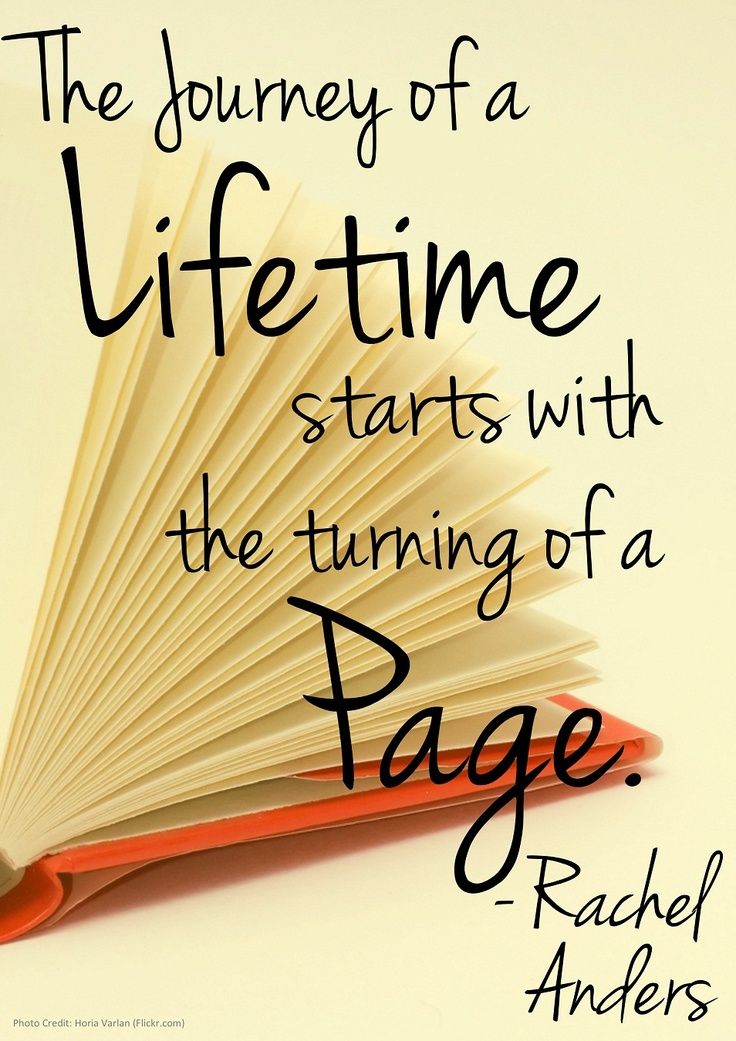 Kate Chopin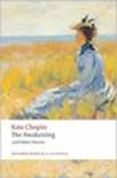 The Story of an HourKnowing that Mrs. Mallard was afflicted with a heart trouble, great care was taken to break to her as gently as possible the news of her husband's death.It was her sister Josephine who told her, in broken sentences; veiled hints that revealed in half concealing. Her husband's friend Richards was there, too, near her. It was he who had been in the newspaper office when intelligence of the railroad disaster was received, with Brently Mallard's name leading the list of "killed." He had only taken the time to assure himself of its truth by a second telegram, and had hastened to forestall any less careful, less tender friend in bearing the sad message.She did not hear the story as many women have heard the same, with a paralyzed inability to accept its significance. She wept at once, with sudden, wild abandonment, in her sister's arms. When the storm of grief had spent itself she went away to her room alone. She would have no one follow her.There stood, facing the open window, a comfortable, roomy armchair. Into this she sank, pressed down by a physical exhaustion that haunted her body and seemed to reach into her soul.She could see in the open square before her house the tops of trees that were all aquiver with the new spring life. The delicious breath of rain was in the air. In the street below a peddler was crying his wares. The notes of a distant song which some one was singing reached her faintly, and countless sparrows were twittering in the eaves.There were patches of blue sky showing here and there through the clouds that had met and piled one above the other in the west facing her window.She sat with her head thrown back upon the cushion of the chair, quite motionless, except when a sob came up into her throat and shook her, as a child who has cried itself to sleep continues to sob in its dreams.She was young, with a fair, calm face, whose lines bespoke repression and even a certain strength. But now there was a dull stare in her eyes, whose gaze was fixed away off yonder on one of those patches of blue sky. It was not a glance of reflection, but rather indicated a suspension of intelligent thought.There was something coming to her and she was waiting for it, fearfully. What was it? She did not know; it was too subtle and elusive to name. But she felt it, creeping out of the sky, reaching toward her through the sounds, the scents, the color that filled the air.Now her bosom rose and fell tumultuously. She was beginning to recognize this thing that was approaching to possess her, and she was striving to beat it back with her will—as powerless as her two white slender hands would have been.When she abandoned herself a little whispered word escaped her slightly parted lips. She said it over and over under her breath: "free, free, free!" The vacant stare and the look of terror that had followed it went from her eyes. They stayed keen and bright. Her pulses beat fast, and the coursing blood warmed and relaxed every inch of her body.She did not stop to ask if it were or were not a monstrous joy that held her. A clear and exalted perception enabled her to dismiss the suggestion as trivial.She knew that she would weep again when she saw the kind, tender hands folded in death; the face that had never looked save with love upon her, fixed and gray and dead. But she saw beyond that bitter moment a long procession of years to come that would belong to her absolutely. And she opened and spread her arms out to them in welcome.There would be no one to live for during those coming years; she would live for herself. There would be no powerful will bending hers in that blind persistence with which men and women believe they have a right to impose a private will upon a fellow-creature. A kind intention or a cruel intention made the act seem no less a crime as she looked upon it in that brief moment of illumination.And yet she had loved him—sometimes. Often she had not. What did it matter! What could love, the unsolved mystery, count for in face of this possession of self-assertion which she suddenly recognized as the strongest impulse of her being!"Free! Body and soul free!" she kept whispering.Josephine was kneeling before the closed door with her lips to the keyhole, imploring for admission. "Louise, open the door! I beg, open the door—you will make yourself ill. What are you doing Louise? For heaven's sake open the door.""Go away. I am not making myself ill." No; she was drinking in a very elixir of life through that open window.Her fancy was running riot along those days ahead of her. Spring days, and summer days, and all sorts of days that would be her own. She breathed a quick prayer that life might be long. It was only yesterday she had thought with a shudder that life might be long.She arose at length and opened the door to her sister's importunities. There was a feverish triumph in her eyes, and she carried herself unwittingly like a goddess of Victory. She clasped her sister's waist, and together they descended the stairs. Richards stood waiting for them at the bottom.Some one was opening the front door with a latchkey. It was Brently Mallard who entered, a little travel-stained, composedly carrying his grip-sack and umbrella. He had been far from the scene of accident, and did not even know there had been one. He stood amazed at Josephine's piercing cry; at Richards' quick motion to screen him from the view of his wife.But Richards was too late.When the doctors came they said she had died of heart disease—of joy that kills.Tobias Wolff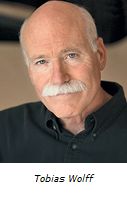 PowderJust before Christmas my father took me skiing at Mount Baker. He’d had to fight for the privilege of my company, because my mother was still angry with him for sneaking me into a nightclub during his last visit, to see Thelonious Monk.He wouldn’t give up. He promised, hand on heart, to take good care of me and have me home for dinner on Christmas Eve, and she relented. But as we were checking out of the lodge that morning it began to snow, and in this snow he observed some rare quality that made it necessary for us to get in one last run. We got in several last runs. He was indifferent to my fretting. Snow whirled around us in bitter, blinding squalls, hissing like sand, and still we skied. As the lift bore us to the peak yet again, my father looked at his watch and said, “Criminy. This’ll have to be a fast one.”By now I couldn’t see the trail. There was no point in trying. I stuck to him like white on rice and did what he did and somehow made it to the bottom without sailing off a cliff. We returned our skis and my father put chains on the Austin-Healey while I swayed from foot to foot, clapping my mittens and wishing I was home. I could see everything. The green tablecloth, the plates with the holly pattern, the red candles waiting to be lit. We passed a diner on our way out. “You want some soup?” my father asked. I shook my head. “Buck up,” he said. “I’ll get you there. Right, doctor?” I was supposed to say, “Right, doctor,” but I didn’t say anything.A state trooper waved us down outside the resort. A pair of sawhorses were blocking the road. The trooper came up to our car and bent down to my father’s window. His face was bleached by the cold. Snowflakes clung to his eyebrows and to the fur trim of his jacket and cap.“Don’t tell me,” my father said. The trooper told him. The road was closed. It might get cleared, it might not. Storm took everyone by surprise. So much, so fast. Hard to get people moving. Christmas Eve. What can you do.My father said, “Look. We’re talking about five, six inches. I’ve taken this car through worse than that.”The trooper straightened up. His face was out of sight but I could hear him. “The road is closed.”My father sat with both hands on the wheel, rubbing the wood with his thumbs. He looked at the barricade for a long time. He seemed to be trying to master the idea of it. Then he thanked the trooper, and with a weird, old-maidy show of caution turned the car around. “Your mother will never forgive me for this,” he said.“We should have left before,” I said. “Doctor.”He didn’t speak to me again until we were in a booth at the diner, waiting for our burgers. “She won’t forgive me,” he said. “Do you understand? Never.”“I guess,” I said, but no guesswork was required; she wouldn’t forgive him.“I can’t let that happen.” He bent toward me. “I’ll tell you what I want. I want us all to be together again. Is that what you want?”I wasn't sure, but I said, “Yes, sir.”He bumped my chin with his knuckles. “That’s all I needed to hear.”When we finished eating he went to the pay phone in the back of the diner, then joined me in the booth again. I figured he’d called my mother, but he didn’t give a report. He sipped at his coffee and stared out the window at the empty road. “Come on, come on,” he said, though not to me. A little while later he said it again. When the trooper’s car went past, lights flashing, he got up and dropped some money on the check. “Okay. Vamanos.”The wind had died. The snow was falling straight down, less of it now and lighter. We drove away from the resort, right up to the barricade. “Move it,” my father told me. When I looked at him he said, “What are you waiting for?” I got out and dragged one of the sawhorses aside, then put it back after he drove through. He pushed the door open for me. “Now you’re an accomplice,” he said. “We go down together.” He put the car into gear and gave me a look. “Joke, doctor.”"Funny, doctor."Down the first long stretch I watched the road behind us, to see if the trooper was on our tail. The barricade vanished. Then there was nothing but snow: snow of the road, snow kicking up from the chains, snow on the trees, snow in the sky; and our trail in the snow. I faced around and had a shock. The lie of the road behind us had been marked by our own tracks, but there were no tracks ahead of us. My father was breaking virgin snow between a line of tall trees. He was humming "Stars Fell on Alabama." I felt snow brush along the floorboards under my feet. To keep my hands from shaking I clamped them between my knees.My father grunted in a thoughtful way and said, "Don't ever try this yourself.""I won't.""That's what you say now, but someday you'll get your license and then you'll think you can do anything. Only you won't be able to do this. You need, I don't know—a certain instinct""Maybe I have it.""You don't. You have your strong points, but not...you know. I only mention it because I don't want you to get the idea this is something just anybody can do. I'm a great driver. That's not a virtue, okay? It's just a fact, and one you should be aware of. Of course you have to give the old heap some credit, too--there aren't many cars I'd try this with. Listen!"I listened. I heard the slap of the chains, the stiff, jerky rasp of the wipers, the purr of the engine. It really did purr. The car was almost new. My father couldn't afford it, and kept promising to sell it, but here it was.I said, "Where do you think that policeman went to?"Are you warm enough?" He reached over and cranked up the blower. Then he turned off the wipers. We didn't need them. The clouds had brightened. A few sparse, feathery flakes drifted into our slipstream and were swept away. We left the trees and entered a broad field of snow that ran level for a while and then tilted sharply downward. Orange stakes had been planted at intervals in two parallel lines and my father ran a course between them, though they were far enough apart to leave considerable doubt in my mind as to where exactly the road lay. He was humming again, doing the little scat riffs around the melody."Okay, then. What are my strong points?""Don't get me started," he said. "It'd take all day.""Oh right. Name one.""Easy. You always think ahead."True. I always thought ahead. I was a boy who kept his clothes on numbered hangers to ensure proper rotation. I bothered my teachers for homework assignments far ahead of their due dates so I could make up schedules. I thought ahead, and that was why I knew there would be other troopers waiting for us at the end of our ride, if we got there. What I did not know was that my father would wheedle and plead his way past them—he didn't sing "O Tannenbaum" but just about—and get me home for dinner, buying a little more time before my mother decided to make the split final. I knew we'd get caught; I was resigned to it. And maybe for this reason I stopped moping and began to enjoy myself.Why not? This was one for the books. Like being in a speedboat, only better. You can't go downhill in a boat. And it was all ours. And it kept coming, the laden trees, the unbroken surface of snow, the sudden white vistas. Here and there I saw hints of the road, ditches, fences, stakes, but not so many that I could have found my way. But then I didn't have to. My father in his forty-eighth year, rumpled, kind, bankrupt of honor, flushed with certainty. He was a great driver. All persuasion, no coercion. Such subtlety at the wheel, such tactful pedalwork. I actually trusted him. And the best was yet to come—switchbacks and hairpins impossible to describe. Except maybe to say this: if you haven't driven fresh powder, you haven't driven.* * * * * *Liam O'Flaherty 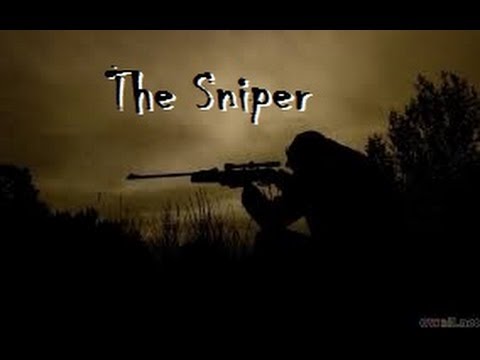 The SniperThe long June twilight faded into night. Dublin lay enveloped in darkness but for the dim light of the moon that shone through fleecy clouds, casting a pale light as of approaching dawn over the streets and the dark waters of the Liffey. Around the beleaguered Four Courts the heavy guns roared. Here and there through the city, machine guns and rifles broke the silence of the night, spasmodically, like dogs barking on lone farms. Republicans and Free Staters were waging civil war.On a rooftop near O'Connell Bridge, a Republican sniper lay watching. Beside him lay his rifle and over his shoulders was slung a pair of field glasses. His face was the face of a student, thin and ascetic, but his eyes had the cold gleam of the fanatic. They were deep and thoughtful, the eyes of a man who is used to looking at death.He was eating a sandwich hungrily. He had eaten nothing since morning. He had been too excited to eat. He finished the sandwich, and, taking a flask of whiskey from his pocket, he took a short drought. Then he returned the flask to his pocket. He paused for a moment, considering whether he should risk a smoke. It was dangerous. The flash might be seen in the darkness, and there were enemies watching. He decided to take the risk.Placing a cigarette between his lips, he struck a match, inhaled the smoke hurriedly and put out the light. Almost immediately, a bullet flattened itself against the parapet of the roof. The sniper took another whiff and put out the cigarette. Then he swore softly and crawled away to the left.Cautiously he raised himself and peered over the parapet. There was a flash and a bullet whizzed over his head. He dropped immediately. He had seen the flash. It came from the opposite side of the street.He rolled over the roof to a chimney stack in the rear, and slowly drew himself up behind it, until his eyes were level with the top of the parapet. There was nothing to be seen--just the dim outline of the opposite housetop against the blue sky. His enemy was under cover.Just then an armored car came across the bridge and advanced slowly up the street. It stopped on the opposite side of the street, fifty yards ahead. The sniper could hear the dull panting of the motor. His heart beat faster. It was an enemy car. He wanted to fire, but he knew it was useless. His bullets would never pierce the steel that covered the gray monster.Then round the corner of a side street came an old woman, her head covered by a tattered shawl. She began to talk to the man in the turret of the car. She was pointing to the roof where the sniper lay. An informer.The turret opened. A man's head and shoulders appeared, looking toward the sniper. The sniper raised his rifle and fired. The head fell heavily on the turret wall. The woman darted toward the side street. The sniper fired again. The woman whirled round and fell with a shriek into the gutter.Suddenly from the opposite roof a shot rang out and the sniper dropped his rifle with a curse. The rifle clattered to the roof. The sniper thought the noise would wake the dead. He stooped to pick the rifle up. He couldn't lift it. His forearm was dead. "I'm hit," he muttered.Dropping flat onto the roof, he crawled back to the parapet. With his left hand he felt the injured right forearm. The blood was oozing through the sleeve of his coat. There was no pain--just a deadened sensation, as if the arm had been cut off.Quickly he drew his knife from his pocket, opened it on the breastwork of the parapet, and ripped open the sleeve. There was a small hole where the bullet had entered. On the other side there was no hole. The bullet had lodged in the bone. It must have fractured it. He bent the arm below the wound. the arm bent back easily. He ground his teeth to overcome the pain.Then taking out his field dressing, he ripped open the packet with his knife. He broke the neck of the iodine bottle and let the bitter fluid drip into the wound. A paroxysm of pain swept through him. He placed the cotton wadding over the wound and wrapped the dressing over it. He tied the ends with his teeth.Then he lay still against the parapet, and, closing his eyes, he made an effort of will to overcome the pain.In the street beneath all was still. The armored car had retired speedily over the bridge, with the machine gunner's head hanging lifeless over the turret. The woman's corpse lay still in the gutter.The sniper lay still for a long time nursing his wounded arm and planning escape. Morning must not find him wounded on the roof. The enemy on the opposite roof coverd his escape. He must kill that enemy and he could not use his rifle. He had only a revolver to do it. Then he thought of a plan.Taking off his cap, he placed it over the muzzle of his rifle. Then he pushed the rifle slowly upward over the parapet, until the cap was visible from the opposite side of the street. Almost immediately there was a report, and a bullet pierced the center of the cap. The sniper slanted the rifle forward. The cap clipped down into the street. Then catching the rifle in the middle, the sniper dropped his left hand over the roof and let it hang, lifelessly. After a few moments he let the rifle drop to the street. Then he sank to the roof, dragging his hand with him.Crawling quickly to his feet, he peered up at the corner of the roof. His ruse had succeeded. The other sniper, seeing the cap and rifle fall, thought that he had killed his man. He was now standing before a row of chimney pots, looking across, with his head clearly silhouetted against the western sky.The Republican sniper smiled and lifted his revolver above the edge of the parapet. The distance was about fifty yards--a hard shot in the dim light, and his right arm was paining him like a thousand devils. He took a steady aim. His hand trembled with eagerness. Pressing his lips together, he took a deep breath through his nostrils and fired. He was almost deafened with the report and his arm shook with the recoil.Then when the smoke cleared, he peered across and uttered a cry of joy. His enemy had been hit. He was reeling over the parapet in his death agony. He struggled to keep his feet, but he was slowly falling forward as if in a dream. The rifle fell from his grasp, hit the parapet, fell over, bounded off the pole of a barber's shop beneath and then clattered on the pavement.Then the dying man on the roof crumpled up and fell forward. The body turned over and over in space and hit the ground with a dull thud. Then it lay still.The sniper looked at his enemy falling and he shuddered. The lust of battle died in him. He became bitten by remorse. The sweat stood out in beads on his forehead. Weakened by his wound and the long summer day of fasting and watching on the roof, he revolted from the sight of the shattered mass of his dead enemy. His teeth chattered, he began to gibber to himself, cursing the war, cursing himself, cursing everybody.He looked at the smoking revolver in his hand, and with an oath he hurled it to the roof at his feet. The revolver went off with a concussion and the bullet whizzed past the sniper's head. He was frightened back to his senses by the shock. His nerves steadied. The cloud of fear scattered from his mind and he laughed.Taking the whiskey flask from his pocket, he emptied it a drought. He felt reckless under the influence of the spirit. He decided to leave the roof now and look for his company commander, to report. Everywhere around was quiet. There was not much danger in going through the streets. He picked up his revolver and put it in his pocket. Then he crawled down through the skylight to the house underneath.When the sniper reached the laneway on the street level, he felt a sudden curiosity as to the identity of the enemy sniper whom he had killed. He decided that he was a good shot, whoever he was. He wondered did he know him. Perhaps he had been in his own company before the split in the army. He decided to risk going over to have a look at him. He peered around the corner into O'Connell Street. In the upper part of the street there was heavy firing, but around here all was quiet.The sniper darted across the street. A machine gun tore up the ground around him with a hail of bullets, but he escaped. He threw himself face downward beside the corpse. The machine gun stopped.Then the sniper turned over the dead body and looked into his brother's face.Stephen King 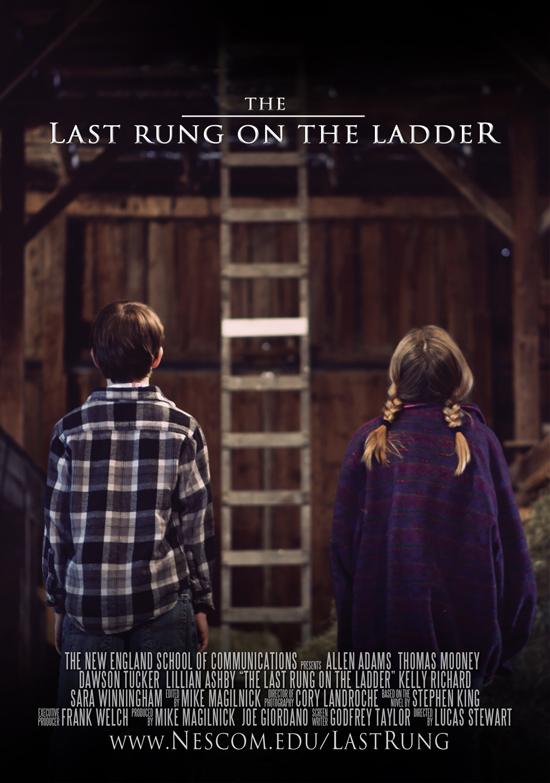 THE LAST RUNG ON THE LADDER- I got Katrina's letter yesterday, less than a week after my father and I got back from Los Angeles. It was addressed to Wilmington, Delaware, and I'd moved twice since then. People move around so much now, and it's funny how those crossed-off addresses and change-of-address stickers can look like accusations. Her letter was rumpled and smudged, one of the corners dog-eared from handling. I read what was in it and the next thing I knew I was standing in the living room with the phone in my hand, getting ready to call Dad. I put the phone down with something like horror. He was an old man, and he'd had two heart attacks. Was I going to call him and tell about Katrina's letter so soon after we'd been in L.A.? To do that might very well have killed him.So I didn't call. And I had no one I could tell. . . a thing like that letter, it's too personal to tell anyone except a wife or a very close friend. I haven't made many close friends in the last few years, and my wife Helen and I divorced in 1971. What we exchange now are Christmas cards. How are you? How's the job? Have a Happy New Year.I've been awake all night with it, with Katrina's letter. She could have put it on a postcard. There was only a single sentence below the 'Dear Larry'. 'But a sentence can mean enough. It can do enough.I remembered my dad on the plane, his face seeming old and wasted in the harsh sunlight at 18,000 feet as we went west from New York. We had 'just passed over Omaha, according to the pilot, and Dad said, 'It's a lot further away than it looks, Larry.' There was a heavy sadness in his voice that made me uncomfortable because I couldn't understand it. I understood it better after getting Katrina's letter.We grew up eighty miles west of Omaha in a town called Hemingford Home - my dad, my mom, my sister Katrina, and me. I was two years older than Katrina, whom everyone called Kitty. She was a beautiful child and a beautiful woman - even at eight, the year of the incident in the barn, you could see that her cornsilk hair was never going to darken and that those eyes would always be a dark, Scandinavian blue. A look in those eyes and a man would be gone.I guess you'd say we grew up hicks. My dad had three hundred acres of flat, rich land, and he grew feed corn and raised cattle. Everybody just called it 'the home place'. In those days all the roads were dirt except Interstate 80 and Nebraska Route 96, and a trip to town was something you waited three days for.Nowadays I'm one of the best independent corporation lawyers in America, so they tell me - and I'd have to admit for the sake of honesty that I think they're right. A president of a large company once introduced me to his board of directors as his hired gun. I wear expensive suits and my shoe-leather is the best. I've got three assistants on full-time pay, and I can call in another dozen if I need them. But in those days I walked up a dirt road to a one-room school with books tied in a belt over my shoulder, and Katrina walked with me. Sometimes, in the spring, we went barefoot. That was in the days before you couldn't get served in a diner or shop in a market unless you were wearing shoes.Later on, my mother died - Katrina and I were in high school up at Columbia City then - and two years after that my dad lost the place and went to work selling tractors. It was the end of the family, although that didn't seem so bad then. Dad got along in his work, bought himself a dealership, and got tapped for a management position about nine years ago. I got a football scholarship to the University of Nebraska and managed to learn something besides how to run the ball out of a slot-right formation.And Katrina? But it's her I want to tell you about.It happened, the barn thing, one Saturday in early November. To tell you the truth I can't pin down the actual year, but Ike was still President. Mom was at a bake fair in Columbia city, and Dad had gone over to our nearest neighbour's (and that was seven miles away) to help the man fix a hayrake. There was supposed to be a hired man on the place, but he had never showed up that day, and my dad fired him not a month later.Dad left me a list of chores to do (and there were some for Kitty, too) and told us not to get to playing until they were all done. But that wasn't long. It was November, and by that time of the year the make-or-break time had gone past. We'd made it again that year. We wouldn't always.I remember that day very clearly. The sky was overcast and while it wasn't cold, you could feel it wanting to be cold, wanting to get down to the business of frost and freeze, snow and sleet. The fields were stripped. The animals were sluggish and morose. There seemed to be funny little draughts in the house that had never been there before.On a day like that, the only really nice place to be was the barn. It was warm, filed with a pleasant mixed aroma of hay and fur and dung, and with the mysterious chuckling, cooing sounds of the barn swallows high up in the third loft. If you cricked your neck up, you could see the white November light coming through the chinks in the roof and try to spell your name. It was a game that really only seemed agreeable on overcast autumn days.There was a ladder nailed to a crossbeam high up in the third loft, a ladder that went straight down to the main barn floor. We were forbidden to climb on it because it was old and shaky. Dad had promised Mom a thousand times that he would pull it down and put up a stronger one, but something else always seemed to come up when there was time . . . helping a neighbour with his hayrake, for instance. And the hired man was just not working out.If you climbed up that rickety ladder - there were exactly forty-three rungs, Kitty and I had counted them enough to know - you ended up on a beam that was seventy feet above the straw-littered barn floor. And then if you edged out along the beam about twelve feet, your knees jittering, your ankle joints creaking, your mouth dry and tasting like a used fuse, you stood over the haymow. And then you could jump off the beam and fall seventy feet straight down, with a horrible hilarious dying swoop, into a huge soft bed of lush hay. It has a sweet smell, hay does, and you'd come to rest in that smell of reborn summer with your stomach left behind you way up there in the middle of the air, and you'd feel . . . well, like Lazarus must have felt. You had taken the fall and lived to tell the tale.It was a forbidden sport, all right. If we had been caught, my mother would have shrieked blue murder and my father would have laid on the strap, even at our advanced ages. Because of the ladder, and because if you happened to lose your balance and topple from the beam before you had edged out over the loose fathoms of hay, you would fall to utter destruction on the hard planking of the barn floor.But the temptation was just too great. When the cats are away. . . well, you know how. that one goes.That day started like all the others, a delicious feeling of dread mixed with anticipation. We stood at the foot of the ladder, looking at each other. Kitty's colour was high, her eyes darker and more sparkling than ever.'Dare you,' I said.Promptly from Kitty: 'Dares go first.'Promptly from me: 'Girls go before boys.''Not if it's dangerous,' she said, casting her eyes down demurely, as if everybody didn't know she was the second biggest tomboy in Hemingford. But that was how she was about it. She would go, but she wouldn't go first.'Okay,' I said. 'Here I go.'I was ten that year, and thin as Scratch-the-demon, about ninety pounds. Kitty was eight, and twenty pounds lighter. The ladder had always held us before, we thought it would always hold us again, which is a philosophy that gets men and nations in trouble time after time.I could feel it that day, beginning to shimmy around a little bit in the dusty barn air as I climbed higher and higher. As always about halfway up, I entertained a vision of what would happen to me if it suddenly let go and gave up the ghost. But I kept going until I was able to clap my hands around the beam and boost myself up and look down.Kitty's face, turned up to watch me, was a small white oval. In her faded checked shirt and blue denims, she looked like a doll. Above me still higher, in the dusty reaches of the eaves, the swallows cooed mellowly.Again, by rote:'Hi, down there!' I called, my voice floating down to her on motes of chaff.'Hi, up there!'I stood up. Swayed back and forth a little. As always, there seemed suddenly to be strange currents in the air that had not existed down below. I could hear my own heartbeat as I began to inch along with my arms held out for balance. Once, a swallow had swooped close by my head during this part of the adventure, and in drawing back I had almost lost my balance. I lived in fear of the same thing happening again.But not this time. At last I stood above the safety of the hay. Now looking down was not so much frightening as sensual. There was a moment of anticipation. Then I stepped off into space, holding my nose for effect, and as it always did, the sudden grip of gravity, yanking me down brutally, making me plummet, made me feel like yelling:Oh, I'm sorry, I made a mistake, let me back Up!Then I hit the hay, shot into it like a projectile, its sweet and dusty smell billowing up around me, still going down, as if into heavy water, coming slowly to rest buried in the stuff. As always, I could feel a sneeze building up in my nose. And hear a frightened field mouse or two fleeing for a more serene section of the haymow. And feel, in that curious way, that I had been reborn. I remember Kitty telling me once that after diving into the hay she felt fresh and new, like a baby. I shrugged it off at the time - sort of knowing what she meant, sort of not knowing - but since I got her letter I think about that, too.I climbed out of the hay, sort of swimming through it, until I could climb out on to the barn floor. I had hay down my pants and down the back of my shirt. It was on my sneakers and sticking to my elbows. Hayseeds in my hair?You bet.She was halfway up the ladder by then, her gold pigtails bouncing against her shoulder blades, climbing through a dusty shaft of light. On other days that light might have been as bright as her hair, but on this day her pigtails had no competition - they were easily the most colourful thing up there.I remember thinking that I didn't like the way the ladder was swaying back and forth. It seemed like it had never been so loosey-goosey. Then she was on the beam, high above me - now I was the small one, my face was the small white upturned oval as her voice floated down on errant chaff stirred up by my leap:'Hi, down there!''Hi, up there!'She edged along the beam, and my heart loosened a little in my chest when I judged she was over the safety of the hay. It always did, although she was more graceful than I was . . . and more athletic, if that doesn't sound like too strange a thing to say about your kid sister.She stood, poising on the toes of her old low-topped Keds, hands out in front of her. And then she swanned. Talk about things you can't forget, things you can't describe. Well, I can describe it. . . in a way. But not in a way that will make you understand how beautiful that was, how perfect, one of the few things in my life that seem utterly real, utterly true. No, I can't tell you that. I don't have the skill with either my pen or my tongue.For a moment she seemed to hang in the air, as if borne up by one of those mysterious updraughts that only existed in the third loft, a bright swallow with golden plumage such as Nebraska has never seen since. She was Kitty, my sister, her arms swept behind her and her back arched, and how I loved her for that beat of time!Then she came down and ploughed into the hay and out of sight. An explosion of chaff and giggles rose out of the hole she made. I'd forgotten about how rickety the ladder had looked with her on it, and by the time she was out, I was halfway up again.I tried to swan myself, but the fear grabbed me the way it always did, and my swan turned into a cannonball. I think I never believed the hay was there the way Kitty believed it.How long did the game go on? Hard to tell, But I looked up some ten or twelve dives later and saw the light had changed. Our mom and dad were due back and we were all covered with chaff. . . as good as a signed confession.We agreed on one more turn each.Going up first, I felt the ladder moving beneath me and I could hear - very faintly - the whining rasp of old nails loosening up in the wood. And for the first time I was really, actively scared. I think if I'd been closer to the bottom I would have gone down and that would have been the end of it, but the beam was closer and seemed safer. Three rungs from the top the whine of pulling nails grew louder and I was suddenly cold with terror, with the certainty that I had pushed it too far.Then I had the splintery beam in my hands, taking my weight off the ladder, and there was a cold, unpleasant sweat matting the twigs of hay to my forehead. The fun of the game was gone.I hurried out over the hay and dropped off. Even the pleasurable part of the drop was gone. Coming down, I imagined how I'd feel if that was solid barn planking coming up to meet me instead of the yielding give of the hay.I came out to the middle of the barn to see Kitty hurrying up the ladder. I called: 'Hey, come down! It's not safe!''It'll hold me!' she called back confidently. 'I'm lighter than you!''Kitty -'But that never got finished. Because that was when the ladder let go.It went with a rotted, splintering crack. I cried out and Kitty screamed. She was about where I had been when I'd become convinced I'd pressed my luck too far.The rung she was standing on gave way, and then both sides of the ladder split. For a moment the ladder below her, which had broken entirely free, looked like a ponderous insect - a praying mantis or a ladderbug - which had just decided to walk off.Then it toppled, hitting the barn floor with a flat clap that raised dust and caused the cows to moo worriedly. One of them kicked at its stall door.Kitty uttered a high, piercing scream.Larry! Larry! Help me!'I knew what had to be done, I saw right away. I was terribly afraid, but not quite scared out of my wits. She was better than sixty feet above me, her blue-jeaned legs kicking wildly at the blank air, then barn swallows cooing above her. I was scared, all right. And you know, I still can't watch a circus aerial act, not even on TV. It makes my stomach feel weak.But I knew what had to be done.'Kitty!' I bawled up at her. 'Just hold still! Hold still!'She obeyed me instantly. Her legs stopped kicking and she hung straight down, her small hands clutching the last rung on the ragged end of the ladder like an acrobat whose trapeze has stopped.I ran to the haymow, clutched up a double handful of the stuff, ran back, and dropped it. I went back again. And again. And again.I really don't remember it after that, except the hay got up my nose and I started sneezing and couldn't stop. I ran back and forth, building a haystack where the foot of the ladder had been. It was a very small haystack. Looking at it, then looking at her hanging so far above it, you might have thought of one of those cartoons where the guy jumps three hundred feet into a water glass.Back and forth. Back and forth.'Larry, I can't hold on much longer!' Her voice was high and despairing.'Kitty, you've got to! You've got to hold on!'Back and forth. Hay down my shirt. Back and forth. The haystack was high as my chin now, but the haymow we had been diving into was twenty-five feet deep. I thought that if she only broke her legs it would be getting off cheap. And I knew if she missed the hay altogether, she would be killed. Back and forth.'Larry! The rung! It's letting go!I could hear the steady, rasping cry of the rung pulling free under here weight. Her legs began to kick again in panic, but if she was thrashing like that, she would surely miss the hay.'No!' I yelled. 'No! Stop that! Just let go! Let go, Kitty!' Because it was too late for me to get any more hay. Too late for anything except blind hope.She let go and dropped the second I told her to. She came straight down like a knife. It seemed to me that she dropped forever, her gold pigtails standing straight up from her head, her eyes shut, her face as pale as china. She didn't scream. Her hands were locked in front of her lips, as if she was praying.And she struck the hay right in the centre. She went down out of sight in it - hay flew up all around as if a shell had struck - and I heard the thump of her body hitting the boards. The sound, a loud thud, sent a deadly chill into me. It had been too loud, much too loud. But I had to see.Starting to cry, I pounced on the haystack and pulled it apart, flinging the straw behind me in great handfuls. A blue-jeaned leg came to light, then a plaid shirt . . . and then Kitty's face. It was deadly pale and her eyes were shut. She was dead, I knew it as I looked at her. The world went grey for me, November grey. The only things in it with any colour were her pigtails, bright gold.And then the deep blue of her irises as she opened her eyes.'Kitty?' My voice was hoarse, husky, unbelieving. My throat was coated with haychaff. 'Kitty?''Larry?' she asked, bewildered. 'Am I alive?'I picked her out of the hay and hugged her and she put her arms around my neck and hugged me back.'You're alive,' I said. 'You're alive, you're alive.'She had broken her left ankle and that was all. When Dr Pederson, the GP from Columbia City, came out to the barn with my father and me, looked up into the shadows for a long time. The last rung on the ladder still hung there, aslant, from one nail.He looked, as I said, for a long time. 'A miracle,' he said to my father, and then kicked disdainfully at the hay I'd put down. He went out to his dusty DeSoto and drove away.My father's hand came down on my shoulder. 'We're going to the woodshed, Larry,' he said in a very calm voice.'I believe you know what's going to happen there.''Yes, sir,' I whispered.'Every time I whack you, Larry, I want you to thank God your sister is still alive.''Yes, sir.'Then we went. He whacked me plenty of times, so many times I ate standing up for a week and with a cushion on my chair for two weeks after that. And every time he whacked me with his big red calloused hand, I thanked God.In a loud, loud voice. By the last two or three whacks, I was pretty sure He was hearing me.They let me in to see her just before bedtime. There was a catbird outside her window, I remember that. Her foot, all wrapped up, was propped on a board.She looked at me so long and so lovingly that I was uncomfortable. Then she said, 'Hay. You put down hay.''Course I did,' I blurted. 'What else would I do? Once the ladder broke there was no way to get up there.''I didn't know what you were doing,' she said.'You must have! I was right under you, for cripe's sake!''I didn't dare look down,' she said. 'I was too scared. I had my eyes shut the whole time.'I stared at her, thunderstruck.'You didn't know? Didn't know what I was doing?' She shook her head.'And when I told you to let go you. . . you just did it?'She nodded.'Kitty, how could you do that?'She looked at me with those deep blue eyes. 'I knew you must have been doing something to fix it,' she said.'You're my big brother. I knew you'd take care of me.''Oh, Kitty, you don't know how close it was.'I had put my hands over my face. She sat up and took them away. She kissed my cheek. 'No,' she said. 'But I knew you were down there. Gee, am I sleepy. I'll see you tomorrow, Larry. I'm going to have a cast, Dr Pederson says.'She had the cast on for a little less than a month, and all her classmates signed it - she even got me to sign it. And when it came off, that was the end of the barn incident. My father replaced the ladder up to the third loft with a new strong one, but I never climbed up to the beam and jumped off into the haymow again. So far as I know, Kitty didn't either.It was the end, but somehow not the end. Somehow it never ended until nine days ago, when Kitty jumped from the top storey of an insurance building in Los Angeles. I have the clipping from the L.A. Times in my wallet. I guess I'll always carry it, not in the good way you carry snapshots of people you want to remember or theatre tickets from a really good show or part of the programme from a World Series game. I carry that clipping the way you carry something heavy, because carrying it is your work. The headline reads: CALL GIRL SWAN-DIVES TO HER DEATH.We grew up. That's all I know, other than facts that don't mean anything. She was going to go to business college in Omaha, but in the summer after she graduated from high school, she won a beauty contest and married one of the judges. It sounds like a dirty joke, doesn't it? My Kitty.While I was in law school she got divorced and wrote me a long letter, ten pages or more, telling me how it had been, how messy it had been, how it might have been better if she could have had a child. She asked me if I could come. But losing a week in law school is like losing a term in liberal-arts undergraduate. Those guys are greyhounds. If you lose sight of the little mechanical rabbit, it's gone for ever.She moved out to L.A. and got married again. When that one broke up I was out of law school. There was another letter, a shorter one, more bitter. She was never going to get stuck on that merry-go-round, she told me. It was a fix job. The only way you could catch the brass ring was to tumble off the horse and crack your skull. If that was what the price of a free ride was, who wanted it? PS, Can you come, Larry? It's been a while.I wrote back and told her I'd love to come, but I couldn't. I had landed a job in a high-pressure firm, low guy on the totem pole, all the work and none of the credit. If I was going to make it up to the next step, it would have to be that year. That was my long letter, and it was all about my career.I answered all of her letters. But I could never really believe that it was really Kitty who was writing them, you know, no more than I could really believe that the hay was really there . . . until it broke my fall at the bottom of the drop and saved my life. I couldn't believe that my sister and the beaten woman who signed 'Kitty' in a circle at the bottom of her letters were really the same person. My sister was a girl with pigtails, still without breasts.She was the one who stopped writing. I'd get Christmas cards, birthday cards, and my wife would reciprocate.Then we got divorced and I moved and just forgot. The next Christmas and the birthday after, the cards came through the forwarding address. The first one. And I kept thinking:Gee, I've got to write Kitty and tell her that I've moved. But I never did.But as I've told you, those are facts that don't mean anything. The only things that matter are that we grew up and she swanned from that insurance building, and that Kitty was the one who always believed the hay would be there. Kitty was the one who had said, 'I knew you must be doing something to fix it.' Those things matter. And Kitty's letter.People move around so much now, and it's funny how those crossed-off addresses and change-of-address stickers can look like accusations. She's printed her return address in the upper left corner of the envelope, the place she'd been staying at until she jumped. A very nice apartment building on Van Nuys. Dad and I went there to pick up her things. The landlady was nice. She had liked Kitty.The letter was postmarked two weeks before she died. It would have got to me a long time before, if not for the forwarding addresses. She must have got tired of waiting.Dear LarryI've been thinking about it a lot lately. . . and what I've decided is that it would have been better for me if that last rung had broken before you could put the hay down.Your,KittyYes, I guess she must have gotten tired of waiting. I'd rather believe that than think of her deciding I must haveforgotten. I wouldn't want her to think that, because that one sentence was maybe the only thing that would have brought me on the run.But not even that is the reason sleep comes so hard now. When I close my eyes and start to drift off, I see her coming down from the third loft, her eyes wide and dark blue, her body arched, her arms swept up behind her.She was the one who always knew the hay would be there.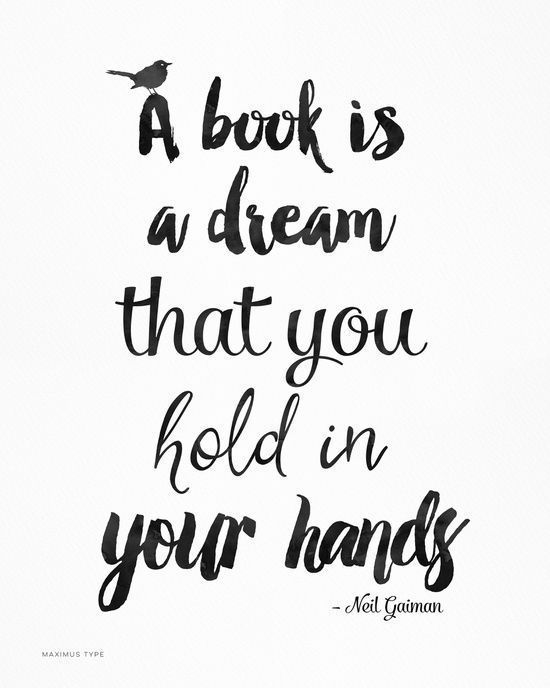 Angelica Gibbs 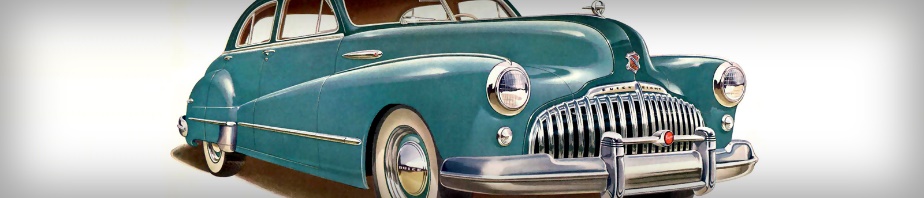 The TestOn the afternoon Marian took her second driving test, Mrs Ericson went with her. 'It's probably better to have someone a little older with you,' Mrs Ericson said as Marian slipped into the driver's seat beside her. 'Perhaps last time your Cousin Bill made you nervous, talking too much on the way.''Yes, Ma'am,' Marian said in her soft unaccented voice. 'They probably do like it better if a white person shows up with you.''Oh, I don't think it's that,' Mrs Ericson began, and subsided after a glance at the girl's set profile. Marian drove the car slowly through the shady suburban streets. It was one of the first hot days of June, and when they reached the boulevard they found it crowded with cars headed for the beaches.'Do you want me to drive?' Mrs Ericson asked. 'I'll be glad to if you're feeling jumpy.' Marian shook her head. Mrs Ericson watched her dark, competent hands and wondered for the thousandth time how the house had ever managed to get along without her, or how she had lived through those earlier years when her household had been presided over by a series of slatternly white girls who had considered housework demeaning and the care of children an added insult. 'You drive beautifully, Marian,' she said. 'Now, don't think of the last time. Anybody would slide on a steep hill on a wet day like that.''It takes four mistakes to flunk you,' Marian said. 'I don't remember doing all the things the inspector marked down on my blank.''People say that they only want you to slip them a little something,' Mrs Ericson said doubtfully.'No,' Marian said. 'That would only make it worse, Mrs Ericson. I know.'The car turned right, at a traffic signal, into a side road and slid up to the curb at the rear of a short line of parked cars. The inspectors had not arrived yet.'You have the papers?' Mrs. Ericson asked. Marian took them out of her bag: her learner's permit; the car registration, and her birth certificate. They settled down to the dreary business of waiting.'It will be marvellous to have someone dependable to drive the children to school everyday,' Mrs Ericson said.Marian looked up from the list of driving requirements she had been studying. 'It'll make things simpler at the house, won't it?' she said.'Oh, Marian,' Mrs Ericson exclaimed, 'if I could only pay you half of what you're worth!''Now, Mrs Ericson,' Marian said firmly. They looked at each other and smiled with affection.Two cars with official insignia on their doors stopped across the street. The inspectors leaped out, very brisk and military in their neat uniforms. Marian's hands tightened on the wheel. 'There's the one who flunked me last time,' she whispered, pointing to a stocky, self-important man who had begun to shout directions at the driver at the head of the line. 'Oh, Mrs Ericson.''Now, Marian,' Mrs Ericson said. They smiled at each other again, rather weakly.The inspector who finally reached their car was not the stocky one but a genial, middle-aged man who grinned broadly as he thumbed over their papers. Mrs Ericson started to get out of the car.'Don't you want to come along?' the inspector asked. 'Mandy and I don't mind company.' Mrs Ericson was bewildered for a moment. 'No,' she said, and stepped to the curb. 'I might make Marian self-conscious. She's a fine driver, Inspector.''Sure thing,' the inspector said, winking at Mrs Ericson. He slid into the seat beside Marian. 'Turn right at the corner, Mandy-Lou.'From the curb, Mrs Ericson watched the car move smoothly up the street.The inspector made notations in a small black book. 'Age?' he inquired presently, as they drove along.'Twenty-seven.'He looked at Marian out of the corner of his eye. 'Old enough to have quite a flock of pickaninnies, eh?'Marian did not answer.'Left at this corner,' the inspector said, 'and park between that truck and the green Buick.'The two cars were very close together, but Marian squeezed in between them without too much manoeuvering. 'Driven before, Mandy-Lou?' the inspector asked.'Yes, sir. I had a license for three years in Pennsylvania.''Why do you want to drive a car?''My employer needs me to take her children to and from school.''Sure you don't really want to sneak out nights to meet some young blood?' the inspector asked. He laughed as Marian shook her head.'Let's see you take a left at the corner and then turn around in the middle of the next block,' the inspector said. He began to whistle 'Swanee River.' 'Make you homesick?' he asked.Marian put out her hand, swung around neatly in the street, and headed back in the direction from which they had come. 'No,' she said. 'I was born in Scranton, Pennsylvania.'The inspector feigned astonishment. 'You-all ain't Southern?' he said. 'Well, dog my cats if I didn't think you-all came from down yondah.''No sir,' Marian said.'Turn onto Main Street here and let's see how you-all does in heavier traffic.'They followed a line of cars along Main Street for several blocks until they came in sight of a concrete bridge which arched high over the railroad tracks.'Read that sign at the end of the bridge,' the inspector said.'"Proceed with caution. Dangerous in slippery weather,"' Marian said.'You-all sho can read fine,' the inspector exclaimed. 'Where d'you learn to do that, Mandy?''I got my college degree last year,' Marian said. Her voice was not quite steady.As the car crept up the slope of the bridge the inspector burst out laughing. He laughed so hard he could scarcely give his next direction. 'Stop here,' he said, wiping his eyes, 'then start 'er up again. Mandy got her degree, did she? Dog my cats!'Marian pulled up beside the curb. She put the car in neutral, pulled on the emergency, waited a moment, and then put the car into gear again. Her face was set. As she released the brake her foot slipped off the clutch pedal and the engine stalled.'Now, Mistress Mandy,' the inspector said, 'remember your degree.''Damn you!" Marian cried. She started the car with a jerk.The inspector lost his joviality in an instant. 'Return to the starting place, please,' he said, and made four very black crosses at random in the squares on Marian's application blank.Mrs Ericson was waiting at the curb where they had left her.As Marian stopped the car the inspector jumped out and brushed past her, his face purple. 'What happened?' Mrs Ericson asked, looking after him with alarm.Marian stared down at the wheel and her lip trembled.'Oh, Marian, again?' Mrs. Ericson said.Marian nodded. 'In a sort of different way,' she said, and slid over to the right-hand side of the car.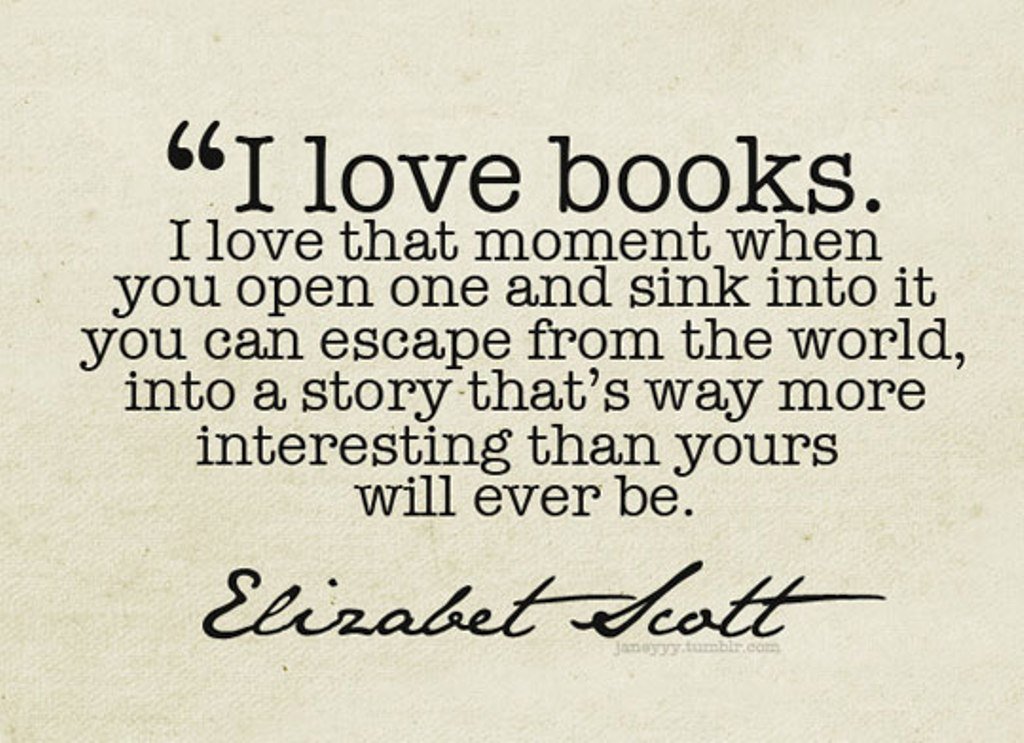  ROALD DAHL 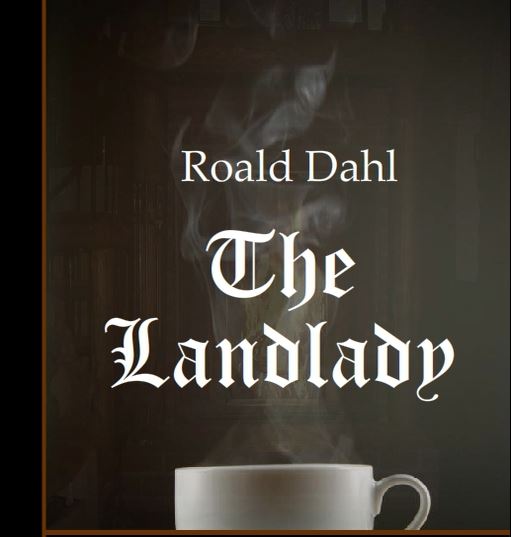 THE LANDLADY Billy Weaver had travelled down from London on the slow afternoon train, with a change at Swindon on the way, and by the time he got to Bath it was about nine o’clock in the evening and the moon was coming up out of a clear starry sky over the houses opposite the station entrance. But the air was deadly cold and the wind was like a flat blade of ice on his cheeks. “Excuse me,” he said, “but is there a fairly cheap hotel not too far away from here?” “Try The Bell and Dragon,” the porter answered, pointing down the road. “They might take you in. It’s about a quarter of a mile along on the other side.” Billy thanked him and picked up his suitcase and set out to walk the quartermile to The Bell and Dragon. He had never been to Bath before. He didn’t know anyone who lived there. But Mr Greenslade at the Head Office in London had told him it was a splendid city. “Find your own lodgings,” he had said, “and then go along and report to the Branch Manager as soon as you’ve got yourself settled.”Billy was seventeen years old. He was wearing a new navy-blue overcoat, a new brown trilby hat, and a new brown suit, and he was feeling fine. He walked briskly down the street. He was trying to do everything briskly these days. Briskness, he had decided, was the one common characteristic of all successful businessmen. The big shots up at Head Office were absolutely fantastically brisk all the time. They were amazing. There were no shops on this wide street that he was walking along, only a line of tall houses on each side, all them identical. They had porches and pillars and four or five steps going up to their front doors, and it was obvious that once upon a time they had been very swanky residences. But now, even in the darkness, he could see that the paint was peeling from the woodwork on their doors and windows, and that the handsome white façades were cracked and blotchy from neglect. Suddenly, in a downstairs window that was brilliantly illuminated by a street-lamp not six yards away, Billy caught sight of a printed notice propped up against the glass in one of the upper panes. It said BED AND BREAKFAST. There was a vase of yellow chrysanthemums, tall and beautiful, standing just underneath the notice. He stopped walking. He moved a bit closer. Green curtains (some sort of velvety material) were hanging down on either side of the window. The chrysanthemums looked wonderful beside them. He went right up and peered through the glass into the room, and the first thing he saw was a bright fire burning in the hearth. On the carpet in front of the fire, a pretty little dachshund was curled up asleep with its nose tucked into its belly. The room itself, so far as he could see in the half-darkness, was filled with pleasant furniture. There was a baby-grand piano and a big sofa and several plump armchairs; and in one corner he spotted a large parrot in a cage. Animals were usually a good sign in a place like this, Billy told himself; and all in all, it looked to him as though it would be a pretty decent house to stay in. Certainly it would be more comfortable than The Bell and Dragon.  On the other hand, a pub would be more congenial than a boarding-house. There would be beer and darts in the evenings, and lots of people to talk to, and it would probably be a good bit cheaper, too. He had stayed a couple of nights in a pub once before and he had liked it. He had never stayed in any boarding-houses, and, to be perfectly honest, he was a tiny bit frightened of them. The name itself conjured up images of watery cabbage, rapacious landladies, and a powerful smell of kippers in the living-room. After dithering about like this in the cold for two or three minutes, Billy decided that he would walk on and take a look at The Bell and Dragon before making up his mind. He turned to go. And now a queer thing happened to him. He was in the act of stepping back and turning away from the window when all at once his eye was caught and held in the most peculiar manner by the small notice that was there. BED AND BREAKFAST, it said. BED AND BREAKFAST, BED AND BREAKFAST, BED AND BREAKFAST. Each word was like a large black eye staring at him through the glass, holding him, compelling him, forcing him to stay where he was and not to walk away from that house, and the next thing he knew, he was actually moving across from the window to the front door of the house, climbing the steps that led up to it, and reaching for the bell. He pressed the bell. Far away in a back room he heard it ringing, and then at once – it must have been at once because he hadn’t even had time to take his finger from the bell-button – the door swung open and a woman was standing there. Normally you ring the bell and you have at least a half-minute’s wait before the door opens. But this dame was a like a jack-in-the-box. He pressed the bell – and out she popped! It made him jump. She was about forty-five or fifty years old, and the moment she saw him, she gave him a warm welcoming smile. “Please come in,” she said pleasantly. She stepped aside, holding the door wide open, and Billy found himself automatically starting forward into the house. The compulsion or, more accurately, the desire to follow after her into that house was extraordinarily strong. “I saw the notice in the window,” he said, holding himself back. “Yes, I know.” “I was wondering about a room.” “It's all ready for you, my dear,” she said. She had a round pink face and very gentle blue eyes. “I was on my way to The Bell and Dragon,” Billy told her. “But the notice in your window just happened to catch my eye.” “My dear boy,” she said, “why don't you come in out of the cold?” “How much do you charge?” “Five and sixpence a night, including breakfast.” It was fantastically cheap. It was less than half of what he had been willing to pay. “If that is too much,” she added, “then perhaps I can reduce it just a tiny bit. Do you desire an egg for breakfast? Eggs are expensive at the moment. It would be sixpence less without the egg.” “Five and sixpence is fine,” he answered. “I should like very much to stay here.” “I knew you would. Do come in.” She seemed terribly nice. She looked exactly like the mother of one’s best schoolfriend welcoming one into the house to stay for the Christmas holidays. Billy took off his hat, and stepped over the threshold. “Just hang it there,” she said, “and let me help you with your coat.” There were no other hats or coats in the hall. There were no umbrellas, no walkingsticks – nothing. “We have it all to ourselves,” she said, smiling at him over her shoulder as she led the way upstairs. “You see, it isn’t very often I have the pleasure of taking a visitor into my little nest.” The old girl is slightly dotty, Billy told himself. But at five and sixpence a night, who gives a damn about that? – “I should've thought you’d be simply swamped with applicants,” he said politely. “Oh, I am, my dear, I am, of course I am. But the trouble is that I'm inclined to be just a teeny weeny bit choosy and particular – if you see what I mean.” “Ah, yes.” “But I’m always ready. Everything is always ready day and night in this house just on the off-chance that an acceptable young gentleman will come along. And it is such a pleasure, my dear, such a very great pleasure when now and again I open the door and I see someone standing there who is just exactly right.” She was half-way up the stairs, and she paused with one hand on the stair-rail, turning her head and smiling down at him with pale lips. “Like you,” she added, and her blue eyes travelled slowly all the way down the length of Billy's body, to his feet, and then up again. On the first-floor landing she said to him, “This floor is mine.” They climbed up a second flight. “And this one is all yours,” she said. “Here’s your room. I do hope you’ll like it.” She took him into a small but charming front bedroom, switching on the light as she went in. “The morning sun comes right in the window, Mr Perkins. It is Mr Perkins, isn’t it?” “No,” he said. “It’s Weaver.” “Mr Weaver. How nice. I’ve put a waterbottle between the sheets to air them out, Mr Weaver. It’s such a comfort to have a hot water-bottle in a strange bed with clean sheets, don’t you agree? And you may light the gas fire at any time if you feel chilly.” “Thank you,” Billy said. “Thank you ever so much.” He noticed that the bedspread had been taken off the bed, and that the bedclothes had been neatly turned back on one side, all ready for someone to get in. “I’m so glad you appeared,” she said, looking earnestly into his face. “I was beginning to get worried.” “That’s all right,” Billy answered brightly. “You mustn’t worry about me.” He put his suitcase on the chair and started to open it. “And what about supper, my dear? Did you manage to get anything to eat before you came here?” “I’m not a bit hungry, thank you,” he said. “I think I’ll just go to bed as soon as possible because tomorrow I’ve got to get up rather early and report to the office.” “Very well, then. I’ll leave you now so that you can unpack. But before you go to bed, would you be kind enough to pop into the sitting-room on the ground floor and sign the book? Everyone has to do that because it’s the law of the land, and we don’t want to go breaking any laws at this stage in the proceedings, do we?” She gave him a little wave of the hand and went quickly out of the room and closed the door. Now, the fact that his landlady appeared to be slightly off her rocker didn’t worry Billy in the least. After all, she was not only harmless – there was no question about that – but she was also quite obviously a kind and generous soul. He guessed that she had probably lost a son in the war, or something like that, and had never got over it. So a few minutes later, after unpacking his suitcase and washing his hands, he trotted downstairs to the ground floor and entered the living-room. His landlady wasn’t there, but the fire was glowing in the hearth, and the little dachshund was still sleeping in front of it. The room was wonderfully warm and cosy. I’m a lucky fellow, he thought, rubbing his hands. This is a bit of all right. He found the guest-book lying open on the piano, so he took out his pen and wrote down his name and address. There were only two other entries above his on the page, and, as one always does with guest-books, he started to read them. One was a Christopher Mulholland from Cardiff. The other was Gregory W. Temple from Bristol. That’s funny, he thought suddenly. Christopher Mulholland. It rings a bell. Now where on earth had he heard that rather unusual name before? Was he a boy at school? No. Was it one of his sister’s numerous young men, perhaps, or a friend of his father’s? No, no, it wasn’t any of those. He glanced down again at the book. Christopher Mulholland, 231 Cathedral Road, Cardiff. Gregory W. Temple, 27 Sycamore Drive, Bristol. As a matter of fact, now he came to think of it, he wasn’t at all sure that the second name didn’t have almost as much of a familiar ring about it as the first. “Gregory Temple?” he said aloud, searching his memory. “Christopher Mulholland? …” “Such charming boys,” a voice behind him answered, and he turned and saw his landlady sailing into the room with a large silver tea-tray in her hands. She was holding it well out in front of her, and rather high up, as though the tray were a pair of reins on a frisky horse. “They sound somehow familiar,” he said. “They do? How interesting.” “I’m almost positive I’ve heard those names before somewhere. Isn’t that queer? Maybe it was in the newspapers. They weren’t famous in any way, were they? I mean famous cricketers or footballers or something like that?” “Famous,” she said, setting the tea-tray down on the low table in front of the sofa. “Oh no, I don’t think they were famous. But they were extraordinarily handsome, both of them, I can promise you that. They were tall and young and handsome, my dear, just exactly like you.” Once more, Billy glanced down at the book. “Look here,” he said, noticing the dates. “This last entry is over two years old.” “It is?” “Yes, indeed. And Christopher Mulholland’s is nearly a year before that – more than three years ago.” “Dear me,” she said, shaking her head and heaving a dainty little sigh. “I would never have thought it. How time does fly away from us all, doesn’t it, Mr Wilkins?” “It’s Weaver,” Billy said. “W-e-a-v-e-r.” “Oh, of course it is!” she cried, sitting down on the sofa. “How silly of me. I do apologise. In one ear and out the other, that’s me, Mr Weaver.” “You know something?” Billy said. ‘Something that’s really quite extraordinary about all this?” “No, dear, I don’t.” “Well, you see – both of these names, Mulholland and Temple, I not only seem to remember each one of them separately, so to speak, but somehow or other, in some peculiar way, they both appear to be sort of connected together as well. As though they were both famous for the same sort of thing, if you see what I mean – like … like Dempsey and Tunney, for example, or Churchill and Roosevelt.” “How amusing,” she said. “But come over here now, dear, and sit down beside me on the sofa and I’ll give you a nice cup of tea and a ginger biscuit before you go to bed.” “You really shouldn’t bother,” Billy said. “I didn’t mean you to do anything like that.” He stood by the piano, watching her as she fussed about with the cups and saucers. He noticed that she had small, white, quickly moving hands, and red finger-nails. “I’m almost positive it was in the newspapers I saw them,” Billy said. “I’ll think of it in a second. I’m sure I will.” There is nothing more tantalising than a thing like this which lingers just outside the borders of one’s memory. He hated to give up. “Now wait a minute,” he said. “Wait just a minute. Mulholland ... Christopher Mulholland ... wasn’t that the name of the Eton schoolboy who was on a walking-tour through the West Country, and then all of a sudden ...” “Milk?” she said. “And sugar?” “Yes, please. And then all of a sudden ...” “Eton schoolboy?” she said. “Oh no, my dear, that can’t possibly be right because my Mr Mulholland was certainly not an Eton schoolboy when he came to me. He was a Cambridge undergraduate. Come over here now and sit next to me and warm yourself in front of this lovely fire. Come on. Your tea’s all ready for you.” She patted the empty place beside her on the sofa, and she sat there smiling at Billy and waiting for him to come over. He crossed the room slowly, and sat down on the edge of the sofa. She placed his teacup on the table in front of him. “There we are,” she said. “How nice and cosy this is, isn’t it?” Billy started sipping his tea. She did the same. For half a minute or so, neither of them spoke. But Billy knew that she was looking at him. Her body was half-turned towards him, and he could feel her eyes resting on his face, watching him over the rim of her teacup. Now and again, he caught a whiff of a peculiar smell that seemed to emanate directly from her person. It was not in the least unpleasant, and it reminded him – well, he wasn’t quite sure what it reminded him of. Pickled walnuts? New leather? Or was it the corridors of a hospital? “Mr Mulholland was a great one for his tea,” she said at length. “Never in my life have I seen anyone drink as much tea as dear, sweet Mr Mulholland.” “I suppose he left fairly recently,” Billy said. He was still puzzling his head about the two names. He was positive now that he had seen them in the newspapers – in the headlines. “Left?” she said, arching her brows. “But my dear boy, he never left. He’s still here. Mr Temple is also here. They’re on the third floor, both of them together.” Billy set down his cup slowly on the table, and stared at his landlady. She smiled back at him, and then she put out one of her white hands and patted him comfortingly on the knee. “How old are you, my dear?” she asked. “Seventeen.” “Seventeen!” she cried. “Oh, it’s the perfect age! Mr Mulholland was also seventeen. But I think he was a trifle shorter than you are, in fact I’m sure he was, and his teeth weren’t quite so white. You have the most beautiful teeth, Mr Weaver, did you know that?” “They’re not as good as they look,” Billy said. “They’ve got simply masses of fillings in them at the back.” “Mr Temple, of course, was a little older,” she said, ignoring his remark. “He was actually twenty eight. And yet I never would have guessed it if he hadn’t told me, never in my whole life. There wasn’t a blemish on his body.” “A what?” Billy said. “His skin was just like a baby’s.” There was a pause. Billy picked up his teacup and took another sip of his tea, then he set it down again gently in its saucer. He waited for her to say something else, but she seemed to have lapsed into another of her silences. He sat there staring straight ahead of him into the far corner of the room, biting his lower lip. “That parrot,” he said at last. “You know something? It had me completely fooled when I first saw it through the window from the street. I could have sworn it was alive.” “Alas, no longer.” “It’s most terribly clever the way it’s been done,” he said. “It doesn’t look in the least bit dead. Who did it?” “I did.” “You did?” “Of course,” she said. “And have you met my little Basil as well?” She nodded towards the dachshund curled up so comfortably in front of the fire. Billy looked at it. And suddenly, he realised that this animal had all the time been just as silent and motionless as the parrot. He put out a hand and touched it gently on the top of its back. The back was hard and cold, and when he pushed the hair to one side with his fingers, he could see the skin underneath, greyish-black and dry and perfectly preserved. “Good gracious me,” he said. “How absolutely fascinating.” He turned away from the dog and stared with deep admiration at the little woman beside him on the sofa. “It must be most awfully difficult to do a thing like that.” “Not in the least,” she said. “I stuff all my little pets myself when they pass away. Will you have another cup of tea?” “No, thank you,” Billy said. The tea tasted faintly of bitter almonds, and he didn’t much care for it. “You did sign the book, didn’t you?” “Oh, yes.” “That’s good. Because later on, if I happen to forget what you were called, then I can always come down here and look it up. I still do that almost every day with Mr Mulholland and Mr . . .Mr...” “Temple,” Billy said. “Gregory Temple. Excuse my asking, but haven’t there been any other guests here except them in the last two or three years?” Holding her teacup high in one hand, inclining her head slightly to the left, she looked up at him out of the corners of her eyes and gave him another gentle little smile. “No, my dear,” she said. ‘Only you.'Saki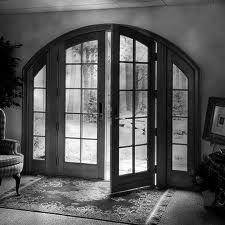 The Open Window"My aunt will be down presently, Mr. Nuttel," said a very self-possessed young lady of fifteen; "in the meantime you must try and put up with me."Framton Nuttel endeavoured to say the correct something which should duly flatter the niece of the moment without unduly discounting the aunt that was to come. Privately he doubted more than ever whether these formal visits on a succession of total strangers would do much towards helping the nerve cure which he was supposed to be undergoing.     "I know how it will be," his sister had said when he was preparing to migrate to this rural retreat; "you will bury yourself down there and not speak to a living soul, and your nerves will be worse than ever from moping. I shall just give you letters of introduction to all the people I know there. Some of them, as far as I can remember, were quite nice."     Framton wondered whether Mrs. Sappleton, the lady to whom he was presenting one of the letters of introduction came into the nice division.     "Do you know many of the people round here?" asked the niece, when she judged that they had had sufficient silent communion.     "Hardly a soul," said Framton. "My sister was staying here, at the rectory, you know, some four years ago, and she gave me letters of introduction to some of the people here."     He made the last statement in a tone of distinct regret.     "Then you know practically nothing about my aunt?" pursued the self-possessed young lady.     "Only her name and address," admitted the caller. He was wondering whether Mrs. Sappleton was in the married or widowed state. An undefinable something about the room seemed to suggest masculine habitation.     "Her great tragedy happened just three years ago," said the child; "that would be since your sister's time."     "Her tragedy?" asked Framton; somehow in this restful country spot tragedies seemed out of place.     "You may wonder why we keep that window wide open on an October afternoon," said the niece, indicating a large French window that opened on to a lawn.     "It is quite warm for the time of the year," said Framton; "but has that window got anything to do with the tragedy?"     "Out through that window, three years ago to a day, her husband and her two young brothers went off for their day's shooting. They never came back. In crossing the moor to their favourite snipe-shooting ground they were all three engulfed in a treacherous piece of bog. It had been that dreadful wet summer, you know, and places that were safe in other years gave way suddenly without warning. Their bodies were never recovered. That was the dreadful part of it." Here the child's voice lost its self-possessed note and became falteringly human. "Poor aunt always thinks that they will come back someday, they and the little brown spaniel that was lost with them, and walk in at that window just as they used to do. That is why the window is kept open every evening till it is quite dusk. Poor dear aunt, she has often told me how they went out, her husband with his white waterproof coat over his arm, and Ronnie, her youngest brother, singing 'Bertie, why do you bound?' as he always did to tease her, because she said it got on her nerves. Do you know, sometimes on still, quiet evenings like this, I almost get a creepy feeling that they will all walk in through that window - "     She broke off with a little shudder. It was a relief to Framton when the aunt bustled into the room with a whirl of apologies for being late in making her appearance.     "I hope Vera has been amusing you?" she said.     "She has been very interesting," said Framton.     "I hope you don't mind the open window," said Mrs. Sappleton briskly; "my husband and brothers will be home directly from shooting, and they always come in this way. They've been out for snipe in the marshes today, so they'll make a fine mess over my poor carpets. So like you menfolk, isn't it?"     She rattled on cheerfully about the shooting and the scarcity of birds, and the prospects for duck in the winter. To Framton it was all purely horrible. He made a desperate but only partially successful effort to turn the talk on to a less ghastly topic, he was conscious that his hostess was giving him only a fragment of her attention, and her eyes were constantly straying past him to the open window and the lawn beyond. It was certainly an unfortunate coincidence that he should have paid his visit on this tragic anniversary.     "The doctors agree in ordering me complete rest, an absence of mental excitement, and avoidance of anything in the nature of violent physical exercise," announced Framton, who laboured under the tolerably widespread delusion that total strangers and chance acquaintances are hungry for the least detail of one's ailments and infirmities, their cause and cure. "On the matter of diet they are not so much in agreement," he continued.     "No?" said Mrs. Sappleton, in a voice which only replaced a yawn at the last moment. Then she suddenly brightened into alert attention - but not to what Framton was saying.     "Here they are at last!" she cried. "Just in time for tea, and don't they look as if they were muddy up to the eyes!"     Framton shivered slightly and turned towards the niece with a look intended to convey sympathetic comprehension. The child was staring out through the open window with a dazed horror in her eyes. In a chill shock of nameless fear Framton swung round in his seat and looked in the same direction.     In the deepening twilight three figures were walking across the lawn towards the window, they all carried guns under their arms, and one of them was additionally burdened with a white coat hung over his shoulders. A tired brown spaniel kept close at their heels. Noiselessly they neared the house, and then a hoarse young voice chanted out of the dusk: "I said, Bertie, why do you bound?"     Framton grabbed wildly at his stick and hat; the hall door, the gravel drive, and the front gate were dimly noted stages in his headlong retreat. A cyclist coming along the road had to run into the hedge to avoid imminent collision.     "Here we are, my dear," said the bearer of the white mackintosh, coming in through the window, "fairly muddy, but most of it's dry. Who was that who bolted out as we came up?"     "A most extraordinary man, a Mr. Nuttel," said Mrs. Sappleton; "could only talk about his illnesses, and dashed off without a word of goodby or apology when you arrived. One would think he had seen a ghost."     "I expect it was the spaniel," said the niece calmly; "he told me he had a horror of dogs. He was once hunted into a cemetery somewhere on the banks of the Ganges by a pack of pariah dogs, and had to spend the night in a newly dug grave with the creatures snarling and grinning and foaming just above him. Enough to make anyone lose their nerve."     Romance at short notice was her speciality.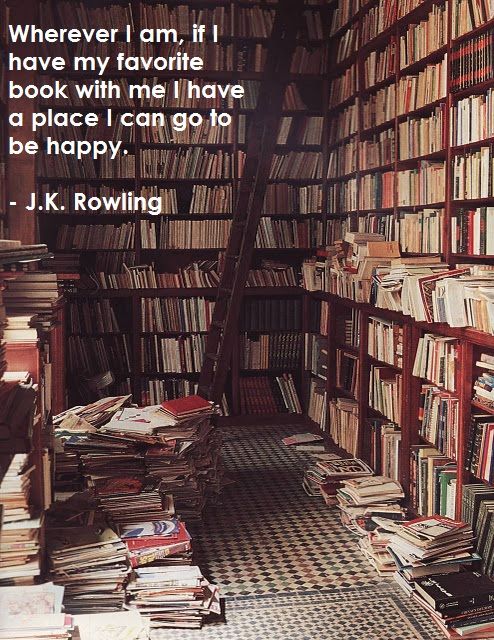 SINCLAIR ROSS 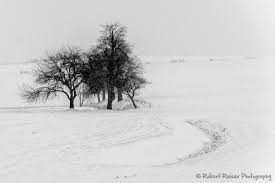 The Painted Door STRAIGHT across the hills it was five miles from John's farm to his father's. But in winter, with the roads impassible, a team had to make a wide detour and skirt the hills, so that from five the distance was more than trebled to seventeen. 'I think I'll walk,' John said at breakfast to his wife. 'The drifts in the hills wouldn't hold a horse, but they'll carry me all right. If I leave early I can spend a few hours helping him with his chores, and still be back by suppertime.' Moodily she went to the window, and thawing a clear place in the frost with her breath, stood looking across the snow-swept farmyard to the huddle of stables and sheds. 'There was a double wheel around the moon last night,' she countered presently. 'You said yourself we could expect a storm. It isn't right to leave me here alone. Surely I'm as important as your father.' He glanced up uneasily, then drinking off his coffee tried to reassure her. 'But there's nothing to be afraid of—even if it does start to storm. You won't need to go near the stable. Everything's fed and watered now to last till night. I'll be back at the latest by seven or eight.' She went on blowing against the frosted pane, carefully elongating the clear place until it was oval-shaped and symmetrical. He watched her a moment or two longer, then more insistently repeated, 'I say you won't need to go near the stable. Everything's fed and watered, and I'll see that there's plenty of wood in. That will be all right, won't it?' 'Yes—of course—I heard you—' It was a curiously cold voice now, as if the words were chilled by their contact with the frosted pane. 'Plenty to eat—plenty of wood to keep me warm—what more could a woman ask for?' 'But he's an old man—living there all alone. What is it, Ann? You're not like yourself this morning.' She shook her head without turning. 'Pay no attention to me. Seven years a farmer's wife—it's time I was used to staying alone.' Slowly the clear place on the glass enlarged: oval, then round, then oval again. The sun was risen above the frost mists now, so keen and hard a glitter on the snow that instead of warmth its rays seemed shedding cold. One of the two-year-old colts that had cantered away when John turned the horses out for water stood covered with rime at the stable door again, head down and body hunched, each breath a little plume of steam against the frosty air. She shivered, but did not turn. In the clear, bitter light the long white miles of prairie landscape seemed a region strangely alien to life. Even the distant farmsteads she could see served only to intensify a sense of isolation. Scattered across the face of so vast and bleak a wilderness it was difficult to conceive them as a testimony of human hardihood and endurance. Rather they seemed futile, lost. Rather they seemed to cower before the implacability of snow-swept earth and clear pale sun-chilled sky. And when at last she turned from the window there was a brooding stillness in her face as if she had recognized this mastery of snow and cold. It troubled John. 'If you're really afraid,' he yielded, '[ won't go today. Lately it's been so cold, that's all. I just wanted to make sure he's all right in case we do have a storm.' 'I know—I'm not really afraid.' She was putting in a fire now, and he could no longer see her face. 'Pay no attention to me. It's ten miles there and back, so you'd better get started.' 'You ought to know by now I wouldn't stay away,' he tried to brighten her. 'No matter how it stormed. Twice a week before we were married I never missed and there were bad blizzards that winter too.' He was a slow, unambitious man, content with his farm and cattle, naïvely proud of Ann. He had been bewildered by it once, her caring for a dull-witted fellow like him; then assured at last of her affection he had relaxed against it gratefully, unsuspecting it might ever be less constant than his own. Even now, listening to the restless brooding in her voice, he felt only a quick, unformulated kind of pride that after seven years his absence for a day should still concern her. While she, his trust and earnestness controlling her again: ‘I know. It's just that sometimes when you're away I get lonely. . . . There's a long cold tramp in front of you. You'll let me fix a scarf around your face.' He nodded. 'And on my way I'll drop in at Steven's place. Maybe he'll come over tonight for a game of cards. You haven't seen anybody but me for the last two weeks.' She glanced up sharply, then busied herself clearing the table. 'It will mean another two miles if you do. You're going to be cold and tired enough as it is. When you're gone I think I'll paint the kitchen woodwork. White this time—-you remember we got the paint last fall. It's going to make the room a Iittle lighter. I'll be too busy to find the day long.' 'I will though,' he insisted, 'and if a storm gets up you'll feel safer, knowing that he's coming. That's what you need, Ann—someone to talk to besides me.' She stood at the stove motionless a moment, then turned to him uneasily. 'Will you shave then, John now—before you go?' He glanced at her questioningly, and avoiding his eyes she tried to explain, 'I mean—he may be here before you're back—and you won't have a chance then.' 'But it's only Steven—he's seen me like this—' 'He'll be shaved, though—that's what I mean and I'd like you too to spend a little time on yourself.' He stood up, stroking the heavy stubble on his chin. 'Maybe I should all right, but it makes the skin too tender. Especially when I've got to face the wind.' She nodded and began to help him dress, bringing heavy socks and a big woollen sweater from the bedroom, wrapping a scarf around his face and forehead. 'I'll tell Steven to come early,' he said, as he went out. 'In time for supper. Likely there'll be chores for me to do, so if I'm not back by six don't wait.' From the bedroom window she watched him nearly a mile along the road. The fire had gone down when at last she turned away, and already through the house there was an encroaching chill. A blaze sprang up again when the drafts were opened, but as she went on clearing the table her movements were furtive and constrained. It was the silence weighing upon her—the frozen silence of the bitter fields and sun-chilled sky—lurking outside if alive, relentlessly in wait, mile-deep between her now and John. She listened to it, suddenly tense, motionless. The fire crackled and the clock ticked. Always it was there. 'I'm a fool,' she whispered hoarsely, rattling the dishes in defiance, going back to the stove to put in another fire. 'Warm and safe— I'm a fool. It's a good chance when he's away to paint. The day will go quickly. I won't have time to brood.' Since November now the paint had been waiting warmer weather. The frost in the walls on a day like this would crack and peel it as it dried, but she needed something to keep her hands occupied, something to stave off the gathering cold and loneliness. 'First of all,' she said aloud, opening the paint and mixing it with a little turpentine, 'I must get the house warmer. Fill up the stove and open the oven door so that all the heat comes out. Wad something along the window sills to keep out the drafts. Then I'll feel brighter. It's the cold that depresses.' She moved briskly, performing each little task with careful and exaggerated absorption, binding her thoughts to it, making it a screen between herself and the surrounding snow and silence. But when the stove was filled and the windows sealed it was more difficult again. Above the quiet, steady swishing of her brush against the bedroom door the clock began to tick. Suddenly her movements became precise, deliberate, her posture self-conscious, as if someone had entered the room and were watching her. It was the silence again, aggressive, hovering. The fire spit and crackled at it. Still it was there. 'I'm a fool,' she repeated. 'All farmers' wives have to stay alone. I mustn't give in this way. I mustn't brood. A few hours now and they'll be here.' The sound of her voice reassured her. She went on: 'I'll get them a good supper—and for coffee tonight after cards bake some of the little cakes with raisins that he likes. . .. Just three of us, so I'll watch and let John play. It's better with four, but at least we can talk. That's all I need—someone to talk to. John never talks, tie's stronger—he doesn't understand. But he likes Steven—no matter what the neighbours say. Maybe he'll have him come again, and some other young people too. It's what we need, both of us, to help keep young ourselves. . . . And then before we know it we'll be into March. It's cold still in March sometimes, but you never mind the same. At least you're beginning to think about spring.' She began to think about it now. Thoughts that outstripped her words, that left her alone again with herself and the ever-lurking silence. Eager and hopeful first; then clenched, rebellious, lonely. Windows open, sun and thawing earth again, the urge of growing, living things. Then the days that began in the morning at half-past four and lasted till ten at night; the meals at which John gulped his food and scarcely spoke a word; the brute-tired stupid eyes he turned on her if ever she mentioned town or visiting. For spring was drudgery again. John never hired a man to help him. He wanted a mortgage-free farm; then a new house and pretty clothes for her. Sometimes, because with the best of crops it was going to take so long to pay off anyway, she wondered whether they mightn't better let the mortgage wait a little. Before they were worn out, before their best years were gone. It was something of life she wanted, not just a house and furniture; something of John, not pretty clothes when she would be too old to wear them. But John of course couldn't understand. To him it seemed only right that she should have the clothes—only right that he, fit for nothing else, should slave away fifteen hours a day to give them to her. There was in his devotion a baffling, insurmountable humility that made him feel the need of sacrifice. And when his muscles ached, when his feet dragged stolidly with weariness, then it seemed that in some measure at least he was making amends for his big hulking body and simple mind. That by his sacrifice he succeeded only in the extinction of his personality never occurred to him. Year after year their lives went on in the same little groove. He drove his horses in the field; she milked the cows and hoed potatoes. By dint of his drudgery he saved a few months' wages, added a few dollars more each fall to his payments on the mortgage; but the only real difference that it all made was to deprive her of his companionship, to make him a little duller, older, uglier than he might otherwise have been. He never saw their lives objectively. To him it was not what he actually accomplished by means of the sacrifice that mattered, but the sacrifice itself, the gesture—something done for her sake. And she, understanding, kept her silence. In such a gesture, however futile, there was a graciousness not to be shattered lightly. 'John,' she would begin sometimes, 'you're doing too much. Get a man to help you—just for a month—' but smiling down at her he would answer simply, 'I don't mind. Look at the hands on me. They're made for work.' While in his voice there would be a stalwart ring to tell her that by her thoughtfulness she had made him only the more resolved to serve her, to prove his devotion and fidelity. They were useless, such thoughts. She knew. It was his very devotion that made them useless, that forbade her to rebel. Yet over and over, sometimes hunched still before their bleakness, sometimes her brush making swift sharp strokes to pace the chafe and rancour that they brought, she persisted in them. This now, the winter, was their slack season. She could sleep sometimes till eight, and John till seven. They could linger over their meals a little, read, play cards, go visiting the neighbours. It was the time to relax, to indulge and enjoy themselves; but instead, fretful and impatient, they kept on waiting for the spring. They were compelled now, not by labour, but by the spirit of labour. A spirit that pervaded their lives and brought with idleness a sense of guilt. Sometimes they did sleep late, sometimes they did play cards, but always uneasily, always reproached by the thought of more important things that might be done. When John got up at five to attend to the fire he wanted to stay up and go out to the stable. When he sat down to a meal he hurried his food and pushed his chair away again, from habit, from sheer work-instinct, even though it was only to put more wood in the stove, or go down cellar to cut up beets and turnips for the cows. And anyway, sometimes she asked herself, why sit trying to talk with a man who never talked? Why talk when there was nothing to talk about but crops and cattle, the weather and the neighbours? The neighbours, too—why go visiting them when still it was the same—crops and cattle, the weather and the other neighbours? Why go to the dances in the schoolhouse to sit among the older women, one of them now, married seven years, or to waltz with the work-bent, tired old farmers to a squeaky fiddle tune? Once she had danced with Steven six or seven times in the evening, and they had talked about it for as many months. It was easier to stay at home. John never danced or enjoyed himself. He was always uncomfortable in his good suit and shoes. He didn't like shaving in the cold weather oftener than once or twice a week. It was easier to stay at home, to stand at the window staring out across the bitter fields, to count the days and look forward to another spring. But now, alone with herself in the winter silence, she saw the spring for what it really was. This spring —next spring— all the springs and summers still to come. While they grew old, while their bodies warped, while their minds kept shrivelling dry and empty like their lives. 'I mustn't,' she said aloud again. 'I married him—and he's a good man. I mustn't keep on this way. It will be noon before long, and then time to think about supper. .. . Maybe he'll come early— and as soon as John is finished at the stable we can all play cards.' It was getting cold again, and she left her painting to put in more wood. But this time the warmth spread slowly. She pushed a mat up to the outside door, and went back to the window to pat down the woollen shirt that was wadded along the sill. Then she paced a few times round the room, then poked the fire and rattled the stove lids, then paced again. The fire crackled, the clock ticked. The silence now seemed more intense than ever, seemed to have reached a pitch where it faintly moaned. She began to pace on tiptoe, listening, her shoulders drawn together, not realizing for a while that it was the wind she heard, thin-strained and whimpering through the eaves. Then she wheeled to the window, and with quick short breaths thawed the frost to see again. The glitter was gone. Across the drifts sped swift and snakelike little tongues of snow. She could not follow them, where they sprang from, or where they disappeared. It was as if all across the yard the snow were shivering awake—roused by the warnings of the wind to hold itself in readiness for the impending storm. The sky had become a sombre, whitish grey. It, too, as if in readiness, had shifted and lay close to earth. Before her as she watched a mane of powdery snow reared up breast-high against the darker background of the stable, tossed for a moment angrily, and then subsided again as if whipped down to obedience and restraint. But another followed, more reckless and impatient than the first. Another reeled and dashed itself against the window where she watched. Then ominously for a while there were only the angry little snakes of snow. The wind rose, creaking the troughs that were wired beneath the eaves. In the distance, sky and prairie now were merged into one another linelessly. All round her it was gathering; already in its press and whimpering there strummed a boding of eventual fury. Again she saw a mane of snow spring up, so dense and high this time that all the sheds and stables were obscured. Then others followed, whirling fiercely out of hand; and, when at last they cleared, the stables seemed in dimmer outline than before. It was the snow beginning, long lancet shafts of it, straight from the north, borne almost level by the straining wind. 'He'll be there soon,' she whispered, 'and coming home it will be in his back. He'll leave again right away. He saw the double wheel— he knows the kind of storm there'll be.' She went back to her painting. For a while it was easier, all her thoughts half-anxious ones of John in the blizzard, struggling his way across the hills; but petulantly again she soon began, 'I knew we were going to have a storm—I told him so—but it doesn't matter what I say. Big stubborn fool—he goes his own way anyway. It doesn't matter what becomes of me. In a storm like this he'll never get home, He won't even try. And while he sits keeping his father company I can look after his stable for him, go ploughing through snowdrifts up to my knees— nearly frozen—' Not that she meant or believed her words. It was just an effort to convince herself that she did have a grievance, to justify her rebellious thoughts, to prove John responsible for her unhappiness. She was young still, eager for excitement and distractions; and John's steadfastness rebuked her vanity, made her complaints seem weak and trivial. Fretfully she went on, 'If he'd listen to me sometimes and not be so stubborn we wouldn't be living still in a house like this. Seven years in two rooms—seven years and never a new stick of furniture. . . . There—as if another coat of paint could make it different anyway.' She cleaned her brush, filled up the stove again, and went back to the window. There was a void white moment that she thought must be frost formed on the window pane; then, like a fitful shadow through the whirling snow, she recognized the stable roof. It was incredible. The sudden, maniac raging of the storm struck from her face all its pettishness. Her eyes glazed with fear a little; her lips blanched. 'If he starts for home now,' she whispered silently— 'But he won't—he knows I'm safe—he knows Steven's coming. Across the hills he would never dare.' She turned to the stove, holding out her hands to the warmth. Around her now there seemed a constant sway and tremor, as if the air were vibrating with the violent shudderings of the walls. She stood quite still, listening. Sometimes the wind struck with sharp, savage blows. Sometimes it bore down in a sustained, minute-long blast, silent with effort and intensity; then with a foiled shriek of threat wheeled away to gather and assault again. Always the eave-troughs creaked and sawed. She started towards the window again, then detecting the morbid trend of her thoughts, prepared fresh coffee and forced herself to drink a few mouthfuls. 'He would never dare,' she whispered again. 'He wouldn't leave the old man anyway in such a storm. Safe in here—there's nothing for me to keep worrying about. It's after one already. I'll do my baking now, and then it will be time to get supper ready for Steven.' Soon, however, she began to doubt whether Steven would come. In such a storm even a mile was enough to make a man hesitate. Especially Steven, who, for all his attractive qualities, was hardly the one to face a blizzard for the sake of someone else's chores. He had a stable of his own to look after anyway. It would be only natural for him to think that when the storm rose John had turned again for home. Another man would have—would have put his wife first. But she felt little dread or uneasiness at the prospect of spending the night alone. It was the first time she had been left like this on her own resources, and her reaction, now that she could face and appraise her situation calmly, was gradually to feel it a kind of adventure and responsibility. It stimulated her. Before nightfall she must go to the stable and feed everything. Wrap up in some of John's clothes— take a ball of string in her hand, one end tied to the door, so that no matter how blinding the storm she could at least find her way back to the house. She had heard of people having to do that. It appealed to her now because suddenly it made life dramatic. She had not felt the storm yet, only watched it for a minute through the window. It took nearly an hour to find enough string, to choose the right socks and sweaters. Long before it was time to start out she tried on John's clothes, changing and re-changing, striding around the room to make sure there would be play enough for pitching hay and struggling over snowdrifts; then she took them off again, and for a while busied herself baking the little cakes with raisins that he liked. Night came early. Just for a moment on the doorstep she shrank back, uncertain. The slow dimming of the light clutched her with an illogical sense of abandonment. It was like the covert withdrawal of an ally, leaving the alien miles unleashed and unrestrained. Watching the hurricane of writhing snow rage past the little house she forced herself, 'They'll never stand the night unless I get them fed. It's nearly dark already, and I've work to last an hour.' Timidly, unwinding a little of the string, she crept out from the shelter of the doorway. A gust of wind spun her forward a few yards, then plunged her headlong against a drift that in the dense white whirl lay invisible across her path. For nearly a minute she huddled still, breathless and dazed. The snow was in her mouth and nostrils, inside her scarf and up her sleeves. As she tried to straighten a smothering scud flung itself against her face, cutting off her breath a second time. The wind struck from all sides, blustering and furious. It was as if the storm had discovered her, as if all its forces were concentrated upon her extinction. Seized with panic suddenly she threshed out a moment with her arms then stumbled back and sprawled her length across the drift. But this time she regained her feet quickly, roused by the whip and batter of the storm to retaliative anger. For a moment her impulse was to face the wind and strike back blow for blow; then, as suddenly as it had come, her frantic strength gave way to limpness and exhaustion. Suddenly, a comprehension so clear and terrifying that it struck all thoughts of the stable from her mind, she realized in such a storm her puny insignificance. And the realization gave her new strength, stilled this time to a desperate persistence. Just for a moment the wind held her, numb and swaying in its vise; then slowly, buckled far forward, she groped her way again towards the house. Inside, leaning against the door, she stood tense and still a while. It was almost dark now. The top of the stove glowed a deep, dull red. Heedless of the storm, self-absorbed and self-satisfied, the clock ticked on like a glib little idiot. 'He shouldn't have gone,' she whispered silently. 'He saw the double wheel—he knew. He shouldn't have left me here alone.' For so fierce now, so insane and dominant did the blizzard seem, that she could not credit the safety of the house. The warmth and lull around her was not real yet, not to be relied upon. She was still at the mercy of the storm. Only her body pressing hard like this against the door was staving it off. She didn't dare move. She didn't dare ease the ache and strain. 'He shouldn't have gone,' she repeated, thinking of the stable again, reproached by her helplessness. 'They'll freeze in their stalls—and I can't reach them. He'll say it's all my fault. He won't believe I tried.' Then Steven came. Quickly, startled to quietness and control, she let him in and lit the lamp. He stared at her a moment, then flinging off his cap crossed to where she stood by the table and seized, her arms. 'You're so white— what's wrong? Look at me—' It was like him in such little situations to be masterful. 'You should have known better than to go out on a day like this. For a while I thought I wasn't going to make it here myself—' 'I was afraid you wouldn't come—John left early, and there was the stable—' But the storm had unnerved her, and suddenly at the assurance of his touch and voice the fear that had been gripping her gave way to-an hysteria of relief. Scarcely aware of herself she seized his arm and sobbed against it. He remained still moment, un-yielding, then slipped his other arm around her shoulder. It was comforting and she relaxed against it, hushed by a sudden sense of lull and safety. Her shoulders trembled with the easing of the strain, then fell limp and still. 'You're shivering,'—he drew her gently towards the stove. 'There's nothing to be afraid of now, though. I'm going to do the chores for you.' It was a quiet, sympathetic voice, yet with an undertone of insolence, a kind of mockery even, that made her draw away quickly and busy herself putting in a fire. With his lips drawn in a little smile he watched her till she looked at him again. The smile top was insolent, but at the same time companionable; Steven's smile, and therefore difficult to reprove. It lit up his lean, still-boyish face with a peculiar kind of arrogance: features and smile that were different from John's, from other men's—wilful and derisive, yet naively so—as if it were less the difference itself he was conscious of, than the long-accustomed privilege that thereby fell his due. He was erect, tall, square-shouldered. His hair was dark and trim, his young lips curved soft and full. While John, set, heavy-jowled, and stooped. He always stood before her helpless, a kind of humility and wonderment in his attitude. And Steven now smiled on her appraisingly with the worldly wise assurance of one for whom a woman holds neither mystery nor illusion. 'It was good of you to come, Steven,' she responded, the words running into a sudden, empty laugh. 'Such a storm to face—I suppose I should feel flattered.' For his presumption, his misunderstanding of what had been only a momentary weakness, instead of angering quickened her, roused from latency and long disuse all the instincts and resources of her femininity. She felt eager, challenged. Something was at hand that hitherto had always eluded her, even in the early days with John, something vital, beckoning, meaningful. She didn't understand, but she knew. The texture of the moment was satisfyingly dreamlike: an incredibility perceived as such, yet acquiesced in. She was John's wife—she knew—but also she knew that Steven standing here was different from John. There was no thought or motive, no understanding of herself as the knowledge persisted. Wary and poised round a sudden little core of blind excitement she evaded him, 'But it's nearly dark—hadn't you better hurry if you're going to do the chores? Don't trouble—I can get them off myself—' An hour later when he returned from the stable she was in another dress, hair rearranged, a little flush of colour in her face. Pouring warm water for him from the kettle into the basin she said evenly, 'By the time you're washed supper will be ready. John said we weren't to wait for him.' He looked at her a moment, 'But in a storm like this you're not expecting John?' 'Of course.' As she spoke she could feel the colour deepening in her face. 'We're going to play cards. He was the one that suggested it.' He went on washing, and then as they took their places at the table, resumed, 'So John's coming. When are you expecting him?' 'He said it might be seven o'clock—or a little later.' Conversation with Steven at other times had always been brisk and natural hut now suddenly she found it strained. 'He may have work to do for his father. That's what he said when he left. Why do you ask, Steven?' 'I was just wondering—it's a rough night.' 'He always comes. There couldn't be a storm bad enough. It's easier to do the chores in daylight, and I knew he'd be tired—that's why I started out for the stable.' She glanced up again and he was smiling at her. The same insolence, the same little twist of mockery and appraisal. It made her flinch suddenly, and ask herself why she was pretending to expect why there should be this instinct of defence to force her. This time, instead of poise and excitement, it brought a reminder that she had changed her dress and rearranged her hair. It crushed in a sudden silence, through which she heard the whistling wind again, and the creaking saw of the eaves. Neither spoke now. There was something strange, almost terrifying, about this Steven and his quiet, unrelenting smile; but strangest of all was the familiarity: the Steven she had never seen or encountered, and yet had always known, always expected, always waited for. It was less Steven himself that she felt than his inevitability. Just as she had felt the snow, the silence and the storm. She kept her eyes lowered, on the window past his shoulder, on the stove, but his smile now seemed to exist apart from him, to merge and hover with the silence. She clinked a cup— listened to the whistle of the storm—always it was there. He began to speak, but her mind missed the meaning of his words. Swiftly she was making comparisons again; his face so different to John's, so handsome and young and clean-shaven. Swiftly, helplessly, feeling the imperceptible and relentless ascendancy that thereby he was gaining over her, sensing sudden menace in this new, more vital life, even as she felt drawn towards it. The lamp between them flickered as an onslaught of the storm sent shudderings through the room. She rose to build up the fire again and he followed her. For a long time they stood close to the stove, their arms almost touching. Once as the blizzard creaked the house she spun around sharply, fancying it was John at the door; but quietly he intercepted her. 'Not tonight—you might as well make up your mind to it. Across the hills in a storm like this—it would be suicide to try.' Her lips trembled suddenly in an effort to answer, to parry the certainty in his voice, then set thin and bloodless. She was afraid now. Afraid of his face so different from John's—of his smile, of her own helplessness to rebuke it. Afraid of the storm, isolating her here alone with him in its impenetrable fastness. They tried to play cards, but she kept starting up at every creak and shiver of the walls. 'It's too rough a night,' he repeated. 'Even for John. Just relax a few minutes—stop worrying and pay a little attention to me.' But in his tone there was a contradiction to his words. For it implied that she was not worrying—that her only concern was lest it really might be John at the door. And the implication persisted. He filled up the stove for her, shuffled the cards—won—shuffled— still it was there. She tried to respond to his conversation, to think of the game, but helplessly into her cards instead she began to ask, Was he right? Was that why he smiled? Why he seemed to wait, expectant and assured? The clock ticked, the fire crackled. Always it was there. Furtively for a moment she watched him as he deliberated over his hand. John, even in the days before they were married, had never looked like that. Only this morning she had asked him to shave. Because Steven was coming—because she had been afraid to see them side by side—because deep within herself she had known even then. The same knowledge, furtive and forbidden, that was flaunted now in Steven's smile. 'You look cold,' he said at last, dropping his cards and rising from the table. 'We're not playing, anyway. Come over to the stove for few minutes and get warm.' 'But first I think we'll hang blankets over the door When there's a blizzard like this we always do.' It seemed that in sane, commonplace activity there might be release, a moment or two in which to recover herself. 'John has nails in to put them on. They keep out a little of the draft.' He stood on a chair for her, and hung the blankets that she carried from the bedroom. Then for a moment they stood silent, watching the blankets sway and tremble before the blade of wind that spurted around the jamb. 'I forgot,' she said at last, 'that I painted the bedroom door. At the top there, see—I've smeared the blankets coming through.' He glanced at her curiously, and went back to the stove. She followed him, trying to imagine the hills in such a storm, wondering whether John would come. 'A man couldn't live in it,' suddenly he answered her thoughts, lowering the oven door and drawing up their chairs one on each side of it. 'He knows you're safe. It isn't likely that he'd leave his father, anyway.' 'The wind will be in his back,' she persisted. 'The winter before we were married—all the blizzards that we had that year—and he never missed—' 'Blizzards like this one? Up in the hills he wouldn't be able to keep his direction for a hundred yards. Listen to it a minute and ask yourself.' His voice seemed softer, kindlier now. She met his smile a moment, its assured little twist of appraisal, then for a long time sat silent, tense, careful again to avoid his eyes. Everything now seemed to depend on this. It was the same as a few hours ago when she braced the door against the storm. He was watching her, smiling. She dared not move, unclench her hands, or raise her eyes. The flames crackled, the clock ticked. The storm wrenched the walls as if to make them buckle in. So rigid and desperate were all her muscles set, withstanding, that the room around her seemed to swim and reel. So rigid and strained that for relief at last, despite herself, she raised her head and met his eyes again. Intending that it should be for only an instant, just to breathe again, to ease the tension that had grown unbearable— but in his smile now, instead of the insolent appraisal that she feared, there seemed a kind of warmth and sympathy. An understanding that quickened and encouraged her—that made her wonder why but a moment ago she had been afraid. It was as if the storm had lulled, as if she had suddenly found calm and shelter. Or perhaps, the thought seized her, perhaps instead of his smile it was she that had changed. She who, in the long, wind-creaked silence, had emerged from the increment of codes and loyalties to her real, unfettered self. She who now felt suddenly an air of appraisal as nothing more than an understanding of the unfulfilled woman that until this moment had lain within her brooding and unadmitted, reproved out of consciousness by the insistence of an outgrown, routine fidelity. For there had always been Steven. She understood now. Seven years—almost as long as John—ever since the night they first danced together. The lamp was burning dry, and through the dimming light, isolated in the fastness of silence and storm, they watched each other. Her face was white and struggling still. His was handsome, clean-shaven, young. Her eyes were fanatic, believing desperately fixed, upon him as it exclude all else, as if to find justification. His were cool, bland, a little with expectancy. The light kept dimming gathering the shadows round them, hushed, conspiratorial. He was smiling still. Her hands again were clenched up white and hard. 'But he always came,' she persisted. 'The wildest, coldest nights—even such a night as this. There was never a storm—' 'Never a storm like this one.' There was a quietness in his smile now, a kind of simplicity almost, as if to reassure her. 'You were out in it yourself for a few minutes. He would have five miles, across the hills. ... I'd think twice myself, on such a night,} before risking even one.' Long after he was asleep she lay listening to the storm. As a check on the draft up the chimney they had left one of the stovelids partly off, and through the open bedroom door she could see the flickerings of flame and shadow on the kitchen wall. They leaped and sank fantastically. The longer she watched the more alive they seemed to be. There was one great shadow that struggled towards her threateningly, massive and black and engulfing all the room. Again and again it advanced, about to spring, but each time a little whip of light subdued it to its place among the others on the wall. Yet though it never reached her still she cowered, feeling that gathered there was all the frozen wilderness, its heart of terror and invincibility. Then she dozed a while, and the shadow was John. Interminably he advanced. The whips of light still flicked and coiled, but now suddenly they were the swift little snakes that this afternoon she had watched twist and shiver across the snow. And they too were advancing. They writhed and vanished and came again. She lay still, paralysed. He was over her now, so close that she could have touched him. Already it seemed that a deadly tightening hand was on her throat. She tried to scream but her lips were locked. Steven beside her slept on heedlessly. Until suddenly as she lay staring up at him a gleam of light revealed his face. And in it was not a trace of threat or anger—only calm, and stonelike hopelessness. That was like John. He began to withdraw, and frantically she tried to call him back. 'It isn't true— not really true— listen, John—' but the words clung frozen to her lips. Already there was only the shriek of wind again, the sawing eaves, the leap and twist of shadow on the wall. She sat up, startled now and awake. And so real had he seemed there, standing close to her, so vivid the sudden age and sorrow in his face, that at first she could not make herself understand she had been only dreaming. Against the conviction of his presence in the room it was necessary to insist over and over that he must still be with his father on the other side of the hills. Watching the shadows she had fallen asleep. It was only her mind, her imagination, distorted to a nightmare by the illogical and unadmitted dread of his return. But he wouldn't come. Steven was right. In such a storm he would never try. They were safe, alone. No one would ever know. It was only fear, morbid and irrational; only the sense of guilt that even her new-found and challenged womanhood could not entirely quell. She knew now. She had not let herself understand or acknowledge it as guilt before, but gradually through the wind-torn silence of the night his face compelled her. The face that had watched her from the darkness with its stonelike sorrow—the face that was really John—John more than his features of mere flesh and bone could ever be. She wept silently. The fitful gleam of light began to sink. On the ceiling and wall at last there was only a faint dull flickering glow. The little house shuddered and quailed, and a chill crept in again. Without wakening Steven she slipped out to build up the fire. It was burned to a few spent embers now, and the wood she put on seemed a long time catching light. The wind swirled through the blankets they had hung around the door, and struck her flesh like laps of molten ice. Then hollow and moaning it roared up the chimney again, as if against its will drawn back to serve still longer with the onrush of the storm. For a long time she crouched over the stove, listening. Earlier in the evening, with the lamp lit and the fire crackling, the house had seemed a stand against the wilderness, against its frozen, blizzard-breathed implacability, a refuge of feeble walls wherein persisted the elements of human meaning and survival. Now, in the cold, creaking darkness, it was strangely extinct, looted by the storm and abandoned again. She lifted the stove lid and fanned the embers till at last a swift little tongue of flame began to lick around the wood. Then she replaced the lid, extended her hands, and as if frozen in that attitude stood waiting. It was not long now. After a few minutes she closed the drafts, and as the flames whirled back upon each other, beating against the top of the stove and sending out flickers of light again, a warmth surged up to relax her stiffened limbs. But shivering and numb it had been easier. The bodily well-being that the warmth induced gave play again to an ever more insistent mental suffering. She remembered the shadow that was John. She saw him bent towards her, then retreating, his features pale and overcast with unaccusing grief. She re-lived their seven years together and, in retrospect, found them to be years of worth and dignity. Until crushed by it all at last, seized by a sudden need to suffer and atone, she crossed to where the draft was bitter, and for a long time stood unflinching on the icy floor. The storm was close here. Even through the blankets she could feel a sift of snow against her face. The eaves sawed, the walls creaked. Above it all, like a wolf in howling flight, the wind shrilled lone and desolate. And yet, suddenly she asked herself, hadn't there been other storms, other blizzards? And through the worst of them hadn't he always reached her? Clutched by the thought she stood rooted a minute. It was hard now to understand how she could have so deceived herself—how a moment of passion could have quieted within her not only conscience, but reason and discretion too. John always came. There could never be a storm to stop him. He was strong, inured to the cold. He had crossed the hills since his boyhood, knew every creek-bed and gully. It was madness to go on like this—to wait. While there was still time she must waken Steven, and hurry him away. But in the bedroom again, standing at Steven's side, she hesitated. In his detachment from it all, in his quiet, even breathing, there was such sanity, such realism. For him nothing had happened; nothing would. If she wakened him he would only laugh and tell her to listen to the storm. Already it was long past midnight; either John had lost his way or not set out at all. And she knew that in his devotion there was nothing foolhardy. He would never risk a storm beyond his endurance, never permit himself a sacrifice likely to endanger her lot or future. They were both safe. No one would ever know. She must control herself—be sane like Steven. For comfort she let her hand rest a while on Steven's shoulder. It would be easier were he awake now, with her, sharing her guilt; but gradually as she watched his handsome face in the glimmering light she came to understand that for him no guilt existed. Just as there had been no passion, no conflict. Nothing but the sane appraisal of their situation, nothing but the expectant little smile, and the arrogance of features that were different from John's. She winced deeply, remembering how she had fixed her eyes on those features, how she had tried to believe that so handsome and young, so different from John's, they must in themselves be her justification. In the flickering light they were still young, still handsome. No longer her justification—she knew now—John was the man—but wistfully still, wondering sharply at their power and tyranny, she touched them a moment with her fingertips again. She could not blame him. There had been no passion, no guilt; therefore there could be no responsibility. Suddenly looking down at him as he slept, half-smiling still, his lips relaxed in the conscienceless complacency of his achievement, she understood that thus he was revealed in his entirety—all there ever was or ever could be. John was the man. With him lay all the future. For tonight, slowly and contritely through the day and years to come, she would try to make amends. Then she stole back to the kitchen, and without thought, impelled by overwhelming need again, returned to the door where the draft was bitter still. Gradually towards morning the storm began to spend itself. Its terror blast became a feeble, worn-out moan. The leap of light and shadow sank, and a chill crept in again. Always the eaves creaked, tortured with wordless prophecy. Heedless of it all the clock ticked on in idiot content. They found him the next day, less than a mile from home. Drifting with the storm he had run against his own pasture fence and overcome had frozen there, erect still, both hands clasping fast the wire. 'He was south of here,' they said wonderingly when she told them how he had come across the hills. 'Straight south—you'd wonder how he could have missed the buildings. It was the wind last night, coming every way at once. He shouldn't have tried. There was a double wheel around the moon.' She looked past them a moment, then as if to herself said simply, 'If you knew him, though— John would try.' It was later, when they had left her a while to be alone with him, that she knelt and touched his hand. Her eyes dimmed, still it was such a strong and patient hand; then, transfixed, they suddenly grew wide and clear. On the palm, white even against its frozen whiteness, was a little smear of paint. 